produqtuli saswavlo gareomos Seqmna:klasis marTvaklasis marTva (menejmenti) efeqturi swavlebis ganuyofeli nawilia. qvemoT moyvanili magaliTebis mixedviT, ifiqreT, Tu rogor umklavdeba maswavlebeli klasis marTvis (menejmentis) sakiTxebs. judi harisis meSvide klasis geografiis gakveTilze iswavleba axlo aRmosavleTis kulturis sakiTxebi. jinjeri Semodis klasSi da xedavs did  rukas, romelic kedelze proeqtoris saSualebiT aris gamosaxuli. jinjeri swrafad jdeba Tavis skamze, swored maSin, roca zaris rekva wydeba. moswavleTa umetesobam ukve daiwyo rukis Seswavla dafaze mocemuli instruqciebis mixedviT:ipovneT kairosa da damaskos grZedi da ganedi.Cveulebriv, judi harisis moswavleebi gakveTils iwyeben sxvadasxva savarjiSos SesrulebiT maSin, roca maswavlebeli agrovebs moswavleebis saSinao davalebebs.  moswavleebi muSaobis paralelurad maswavlebels awvdian TavianT davalebebs.judi icdis kidev erT wuTs, sanam moswavleebi savarjiSos Sesrulebas daamTavreben da Semdeg kedelze gamosaxavs sxva did  rukas.“Cven vswavlobdiT axlo aRmosavleTs da Tqven ipoveT damasko siriaSi.” – iwyebs maswavlebeli da Tan rukaze aCvenebs damaskos. “axla wuTiT dafiqrdiT da ecadeT, gamoicnoT, rogori klimatia damaskoSi... bernis?” kiTxulobs judi da Tan merxebis rigebSi dadis. “vfiqrob, damasko mdebareobs daaxloebiT CrdiloeTis ganedis 34-Tan” pasuxobs bernisi. rogorc ki judi gascdeba derens, is mis kendras, romelic misi merxis gverdze mdgar merxTan zis, fanqriT mxarze daukakunebs. 32 moswavle SemWidrovebulad aris moTavsebuli klasSi, romelic 24 moswavlezea gaTvlili, Sesabamisad, merxebs Soris gasasvleli viwroa. “gaCerdi, deren!” – ambobs Kendra da urtyams derens. judi trialdeba, brundeba rigSi, dgeba derenTan axlos da ganagrZobs ”yoCaR bernis. Ddamasko Zalian axlos aris 34-Tan.” “ras ityvi damaskos temperaturaze wlis am periodSi, deren?” ekiTxeba judi derens da Tan pirdapir mas uyurebs. “ar vici.”“ufro Tbila Tu ufro civa, vidre aq?”“albaT ufro Tbila”“diax, kargia. ratom Tbila ufro, jim?”“aqeT gadmodi,” Cumad eubneba judi reiCels, romelic CurCulebs da werilebs awvdis deboras rigs iqiT. judi magidas eyrdnoba jimis pasuxis molodinSi.“ra gavakeTe? “aprotestebs reiCeli.judi ixreba reiCelis merxTan da miuTiTebs mas klasSi qcevis wesebze, romelic posterze weria da ambobs: “Cven rodesac visaubreT Cvens wesebze wlis dasawyisSi, SevTanmxdiT, rom mniSvnelovania mousmino, roca sxva adamianebi saubroben”. “Cven ver viswavliT, Tu zogierTi yuradRebiT ar aris. me arakomfortulad vgrZnob Tavs, Tu Cems klasSi ver swavloben. gTxov, gadajeqi, swrafad” eubneba judi reiCels da Tan TvalebSi uyurebs “damasko Cvengan samxreTiT aris da udabnoa,” pasuxobs jimi. “yoCaR, jim. modiT, axla kairos SevxedoT” agrZelebs maswavlebeli da Tan reiCels uyurebs, romelic sxva merxTan jdeba.Pproduqtiuli saswavlo garemo aris klasi, romelic mowesrigebulia da swavlazea orientirebuli. aseT klasSi moswavleebi fizikurad da emociurad usafrTxod grZnoben Tavs da maTi yoveldRiuri rutina, aseve Rirebulebebi, molodinebi, swavlis gamocdileba da misaRebi qcevis standartebi xels uwyobs swavlas. es Tavi ganixilavs klasis marTvis (menejmentis) rols produqtiuli saswavlo garemos SeqmnaSi. Ddiskusiis dasawyisSi gvinda yuradReba gavamaxviloT or SekiTxvaze: 1. ra gaakeTa judim produqtiuli saswavlo garemos Sesaqmnelad? 2. rogor SegiZliaT daamyaroT da SeinarCunoT msgavsi garemo Tqvens klasSi?Aam TavSi pasuxs gavcemT am da sxva kiTxvebs.Kklasis kargad marTvis mniSvnelobamaswavleblis erT-erTi umniSvnelovanesi movaleobaa mowesrigebuli saswavlo garemos Camoyalibeba da SenarCuneba, romelic minimum sami faqtoriT ganisazRvreba:sazogadoebrivi da profesiuli interesi klasis marTvisadmiklasis kompleqsurobamowesrigebuli klasis gavlena daswavlasa da motivaciaze.sazogadoebrivi da profesiuli interesi1960 wlidan dRemde gamokiTxvebiT gamoikveTa, rom klasis marTva maswavlebelTa erT-erT yvelaze rTul gamowvevad rCeba. 2004 wlis gamokiTxvis mixedviT, klasis marTva, finansuri mxardaWeris naklebobis problemis Semdeg dasaxelda meore umniSvnelovanes problemad (L. Rose & Gallup, 2004). es sakiTxi istoriulad yovelTvis problemuri iyo damwyebi maswavleblebisTvis, xolo wesrigis damrRvevi moswavleebi ki, rogorc damwyebi, aseve gamocdili maswavleblebis stresis wyarod ganixileba (C.M. Bohn et al., 2004; Public Agenda, 2004). es sakiTxi aris erT-erTi mniSvnelovani mizezi imisa, rom zogierTi maswavlebeli profesias karieris dawyebidan pirvel sam weliwadSi anebebs Tavs; aseve, klasis marTvis sakiTxebi ZiriTadi mizezi xdeba, ris gamoc maswavleblebi urbanul klasebSi swavlebas Tavs anebeben (J. Johnson, 2005).klasis kompleqsurobaklasis kompleqsuroba aris meore mizezi, Tu ratom aris klasis marTva aseTi mniSvnelovani. modiT, gavecnoT erT-erTi maswavleblis gamocdilebas:kenma, romelic mesame/meoTxe dawyebiTi gayofili klasis maswavlebelia, Tavis JurnalSi aRniSna Semdegi incindenti:3 marti: Cemi klasis moswavleebi wreSi sxedan. SevamCnie, rom erTi gogona, silvia, tiris. is ambobs, rom joim mas msuqani idioti uwoda. danarCeni moswavleebi me miyureben da elian Cems pasuxs. Mme ganvixilav sxvadasxva alternativas: ramdenime wuTSi vTxovo jois, gamomyves derefanSi da davelaparako; davsva joi Cem gverdiT; vTxovo jois, moibodiSos; silvias movuwodo, daicvas sakuTari Tavi da vakiTxvino:”silvia, rogor SegiZlia am problemis mogvareba?’; gavgzavno joi direqtorTan; davawerino jois bodiSis werili; vkiTxo jois, “ratom gaakeTe es?”; mTlianad ugulvebelvyo situacia; gavmarTo joisa da silvias Soris dialogi; jois saxeli dafaze davwero; vuyviro jois; gavgzavno silvia da joi derefanSi problebis mosagvareblad; vuTxra, rom dabrundnen TavianT adgilebTan da davwero problebis Sesaxeb JurnalSi.daaxloebiT 10 wami damWirda am alternativebis gansaxilvelad, TiToeulze dafiqrebis Semdeg aseve vfiqrobdi, Tu ratom ar iyo es kargi idea. im droisTvis, roca silvias Sevxede am pauzis Semdeg, is ukve aRar tiroda da megobarTan sxva Temaze saubrobda. zedapirze probleba gaqra (Winograd, 1998, p. 296).kenis magaliTi aCvenebs, rom klasi kompლeqsuri samyaroa da brZnuli profesiuli gadawyvetilebebis mudmivi saWiroeba maswavleblis yoveldRiuri muSaobis nawilia.mkvlevrebma, romlebic am kompleqsur sakiTxebze muSaoben, aRmoaCines mravali maxasiaTebeli, romelic klass kompleqsurs da aseT momTxovns xdis (Doyle, 1986). Kklasi aris:mravalaspeqtiani da sinqronuli: bevri movlena da davaleba erTdroulad iCens Tavs.dauyovneblivi: movlenebi swrafad xdeba.ganusazRvreli: klasSi movlenebi xSirad moulodnel saxes iRebs.sajaro: maswavleblis gadawyvetilebebi aSkaraa da mudmivi kritikis obieqtia.  modiT, gavecnoT TiToeul maxasiaTebels. klasi mravalaspeqtiani da sinqronulia. judis gamocdileba am maxasiaTeblis sailustraciod gamodgeba. judis klasis marTvis or sakiTxTan mouxda gamklaveba – derenis uxeS garTobasTan da reiCelisa da deboras CurCulTan, amasTan erTad mas mouxda gakveTilis mSvidad warmarTva, raTa klasis yuradReba ar gafantuliyo. Tqvenc msgavsi moTxovnebi geqnebaT Tqveni Tavis, rogorc maswavleblis, mimarT. Tqven unda SeinarCunoT moswavleebis yuradReba da CarToT isini saswavlo aqtivobebSi wesrigis SenarCunebasTan da mcire xelisSemSleli faqtorebis mogvarebasTan erTad da, amavdroulad, yuradReba unda miaqcioT moswavles, romelsac sapirfareSoSi unda gasvla. GamasTan erTad, mudmivad unda akontroloT isini, vinc sxvadasxva mizezis gamo saswavlo procesidan amovardnilia.saklaso movlenebi dauyovnebliv xdeba: imis gamo, rom klasi kompleqsuria, maswavleblebi yoveldRiurad bevr sxvadasxva gadawyvetilebas iReben, es gadawyvetilebebi ki dauyovnebliv unda miiRon (Emmer et al., 2003; Everston et al., 2003). magaliTad, movlenebis garTulebis Tavidan asacileblad judis  dauyovnebliv unda moexdina reagireba derenisa da kendras qcevaze da gadaewyvita, vin iyo msxverpli da vin damnaSave. Aamis garda, mas unda gadaewyvita, mieRo Tu ara raime zomebi reiCelisa da deboras qcevasTan dakavSirebiT da, mas Semdeg, rac gadawyvita, rom Careuliyo, aseve dauyovnebliv unda gadaewyvita, Tu vin gadaesva. msgavsad amisa, kensac dauyovnebliv unda mieRo gadawyvetileba, Careuliyo Tu ara, roca silvia tiroda. situacia, rom TiTqmis naxevar wamSi miiRo gadawyvetilebebi, SeiZleba damRleli iyos, gansakuTrebiT, damwyebi maswavleblebisTvis.saklaso movlenebi ganusazRvrelia. pirveli klasis mawavlebels Ddiana milers surs moswavleebi CarTos gakveTilSi, romelic efuZneba moTxrobas fexsacmlis Sesaxeb, amitom klasSi moaqvs fexsacmeli. Ddiana iRebs fexsacmels CanTidan da kiTxulobs: “ra SegiZliaT miTxraT am fexsacmlis Sesaxeb?”“is wiTelia”, pasuxobs maiki.realurad, fexsacmeli Savia; wiTlis niSanic ki ar aris arsad!efeqturi maswavleblebi yuradRebiT gegmaven gakveTils da cdiloben, mzad iyvnen rac SeiZleba meti moulodnelobisTvis. Tumca, SeuZlebelia, diana maikis pasuxisaTvis mzad yofiliyo, iseve rogorc kens ar SeeZlo winaswar ganesazRvra, rom jois komentari silvias aatirebda. profesionali maswavleblebi yovelTvis fxizlad arian da ician, rom moulodnelobas mudmivad unda elodon. saklaso movlenebi sajaroa. Cven vaswavliT xalxis winaSe da am gagebiT, mudmivad scenaze varT. Cveni triumfi da Secdoma sajaro arenaze, yvelas dasanaxad warmoCindeba da Secdomebi gardauvalia. magaliTad, Tu keni ugulvebelyofda jois Seuracxmyofel komentars silviaze, klasSi SeiZleba efiqraT, rom sityvieri Seuracxyofis miyeneba miRebulia. meore mxriv, kens rom joisTvis esayvedura da mogvianebiT gaego, rom silvia Secda jois naTqvamTan dakavSirebiT, klasSi SeiZleba efiqraT, rom ubralo braldebas SeuZlia vinmes problemebi Seuqmnas. judis gamocdilebac amis msgavsi iyo. judis rom KendrasTvis esayvedura derenis magivrad, romelic realuri damnaSave iyo, klasSi SeiZleba efiqraT, rom judim ar icis, ra xdeba Tavis klasSi. Kklasis sajarooba aseve zrdis klasis kompleqsurobas.Mmotivaciasa da daswavlaze zegavlenaSesaZloa, yvelaze mTavari, Tu ratom aris klasis marTva mniSvnelovani, aris is, rom mowesrigebul garemoSi moswavleebi swavloben mets da, meore mxriv, arian motivirebulni, iswavlon ufro meti. motivaciasTan dakavSirebiT meTerTmete TavSi Tqven naxeT, rom wesrigi da usafrTxoeba klasis motivaciis safuZvelia. rTulia daaintereso moswavleebi raRac sakiTxiT, rodesac isini sakuTar usafrTxoebaze Relaven (Wessler, 2003). mravali kvleva adasturebs, rom usafrTxoeba da wesrigi produqtiuli saswavlo garemos ganuyofeli elementebia (Barth, 2002; S. Purkey & Smith, 1983). klasis marTvasa da daswavlas Soris kavSiric kargad aris Seswavlili. (Good & Brophy, 2003). Kklasis efeqturi marTva zrdis studentebis CarTulobas, amcirebs mavneblur qcevas da zrdis swavlebis dros. yvela es faqtori, Tavis mxriv, dakavSirebulia moswavlis gaumjobesebul moswrebasTan (Emmer et al., 2003; Everston et al., 2003).klasis miznebiyvelaze adreuli kvleva klasis marTvasTan dakavSirebiT Caatara iakob kouninma (Kounin, 1970), romelmac daaskvna, rom mowesrigebuli klasis Camoyalibebis mTavari safuZvelia maswavleblis unari, Tavidan aicilos problebis warmoqmna da ukve warmoqmnili problemisTvis Tavis garTmeva. kouninis daskvnebi dasturdeba wlebis ganmavlobaSi (Emmer & Stough, 2001; Freiberg, 1999a; Good & Brophy, 2003). Eeqpertebi varaudoben, rom molodini da prevencia efeqturi marTvis sistemis 80%-s Seadgens (Freiberg, 1999b). kouninis kvleva aseve mniSvnelovani iyo imiT, rom is daexmara maswavleblebs, gaegoT gansxvaveba klasis marTvasa (maswavleblis strategia, romelic qmnis da inarCunebs mowesrigebul saswavlo garemos) da disciplinas (maswavleblis pasuxi moswavlis mavneblur qcevaze) Soris. profesionali maswavleblebi yuradRebas amaxvileben klasis marTvaze, rac amcirebs disciplinis gamoyenebis aucileblobas.kvlevebis meore mimarTulebam gamoavlina urTierTkavSiri klasis marTvasa da efeqturi swavlebas Soris (Emmer & Stough, 2001). Teoriulad SeuZlebelia klasSi wesrigis SenarCuneba kargi swavlebis procesis gareSe da piriqiT (Good & Brophy, 2003; Rimm-Kaufman, La Paro, Downer, & Pianta, 2005). (klasSi swavlebis procesis principebs  me-13 TavSi ganvixilavT). am urTierTdamokidebulebis gaTvaliswinebiT eqspertebma SeimuSaves produqtiuli saswavlo garemos koncepti. AzemoT Tqmulidan gamomdinare, efeqtur marTvas aqvs sami pirveladi mizani:moswavlis pasuxismgeblobis ganviTareba;pozitiuri saklaso klimatis Seqmna;swavlebis SesaZleblobis maqsimalurad gazrda.moswavlis pasuxismgeblobis ganviTarebaimis gamo, rom klasis marTvis koncepti gacda disciplinas da aqcenti prevenciaze gadavida, gansakuTrebuli mniSvneloba mieniWa moswavlis rols produqtiuli saswavlo garemos SeqmnaSi. moswavleebis pasuxismgeblobis grZnobis ganviTareba moiTxovs marTvisadmi kognitur midgomas. es midgoma xazs usvams mowesrigebuli klasis Seqmnas moswavlis mier wesebisa da procedurebis gagebis ganviTarebis gziT (Emmer & Stough, 2001; S. Jones, 2005). Mam midgomis mizania, rom studentma gaacnobieros mowesrigebuli saswavlo garemos saWiroeba da sakuTari roli am garemos SeqmnaSi. moswavleebi emorCilebian wesebs, imitom rom sakuTar Tavs valdebulad Tvlian, rom ase gaakeTon da ara imitom, rom es wesebi ubralod arsebobs an maTi darRvevis SemTxvevaSi dasjis eSiniaT. Mmaswavleblebi nergaven am midgomas moswavleebisTvis swavlebis pasuxismgeblobis, wesebisa da procedurebis arsebobis mizezebis axsnis gziT. moswavleebs esmiT wesebis arsebobis saWiroeba wesrigis damyarebisTvis da aseve, Tu ratom aris wesrigi mniSvnelovani swavlis procesSi.	klasis marTvas, kognituri midgomis gaTvaliswinebiT, wvlili Seaqvs metakogniciaSi da moswavlis TviTkontrolis ganviTarebis safuZvels qmnis. aseve, efeqturad marTul klasebSi moswavleebi swavloben, Tu ra aris pasuxismgebloba, maT ician, Tu ratom aris saWiro wesebi da procedurebi da acnobiereben sakuTar rols produqtiuli saswavlo garemos Seqmnis procesSi. es codna viTardeba misaRebi da miuRebeli qcevebis yoveldRiuri magaliTebis demonstrirebiT da wesebisa da procedurebis ganxilviT.moswavleebis pasuxismgeblobis ganviTareba praqtikulia. moswavleebi ufro meti albaTobiT daemorCilebian wesebs, Tu maT esmiT am wesebis arsebobis mizezi, romelTagan erT-erTi aris sakuTari uflebebisa da sxvebis uflebebis dacva (Good & Briphy, 2003). pasuxismgeblobaze orientirebulma midgomam SeiZleba wvlili Seitanos eTikurad azrovnebasa da xasiaTis ganviTarebaSi (Berk, 2006). magaliTad, droTa ganmavlobaSi joim SeiZleba gadaifiqros klaselebisTvis Seuracxmyofeli metsaxelebis Serqmeva imitom, rom es ara marto miuRebelia, aramed sxva adamianebs guls tkens. moswavlis pasuxismgeblobis grZnobis gaRvivebiT maswavlebelma jois pirovnebis ganviTarebasac Seuwyo xeli. amgvari ganviTareba did dros moiTxovs, Tumca mondomebasTan erTad amis miRweva, Cveulebriv, SesaZlebelia.pozitiuri saklaso klimatis Seqmnapozitiuri saswavlo klimati produqtiuli saswavlo garemos ganuyofeli nawilia (D. Brown, 2004; Emmer & Stough, 2001). rodesac klimati pozitiuria, maswavlebelic da moswavleebic urTierTpativiscemas avlenen da yvela usafrTxod grZnobs Tavs, rom gamoxatos sakuTari azrebi SiSisa da sircxvilis gareSe. 	pozitiuri saklaso garemos umniSvnelovanesi nawilia mzrunveli maswavlebeli, romelic pativiscemasa da mzrunvelobas amJRavnebs sxvebis mimarT (Certo, Cauley, & Chafen, 2002; H.A. Davis, 2003). moswavlisa da maswavleblis pozitiuri urTierToba gavlenas axdens klasis marTvis procesze, moswavlis motivaciaze, emociur stabilurobasa da moswrebaze. rodesac moswavleebi fiqroben, rom dafasebulni arian, didi albaTobiT, isini daemorCilebian klasis wesebs (Anderman, 2002).moswavlis pasuxismgeblobis grZnoba, romelic Cven ufro adre ganvixileT, kidev erTi umniSvnelovanesi komponentia pozitiuri saklaso klimatis SeqmnisaTvis (Brand et al., 2003). magaliTad, rodesac moswavleebi grZnoben pasuxismgeblobas sakuTar qcevaze, isini saSualebas aZleven sxva moswavleebs, daamTavron azri, sanam TviTon daiwyeben saubars. maswavleblebi qmnian pozitiur saklaso klimats moswavlisadmi pativiscemis modelirebiT, elodebian ra imave qcevas moswavleebisganac.droisa da swavlebis SesaZleblobis maqsimalurad gazrdaklasis marTvis mesame mniSvnelovani mizania im drois gazrda, romelsac moswavleebi swavlebas axmaren. am miznis misaRwevad zogierTi reforma gulisxmobda saswavlo wlis periodis, saswavlo dRis da konkretuli sagnis swavlebis drois gazrdasac ki. Tumca, swavlisa da swavlebis gaumjobeseba saswavlo procesis drois gazrdis gziT arc ise martivia, rogorc es zedapirze Cans (C.S. Weinsein & Mignano, 2003). swavlebis sxvadasxva tipis dro sxvadasxvanair gavlenas axdens swavlis proceze, rogorc es 12.1. cxrilSia naCvenebi. 	rogorc ki moswavleebi aqtiurad arian CarTulni saswavlo aqtivobebSi, romlebSic isini warmatebuli arian (akademiuri dro), swavlasTan korelacia ufro Zlieri xdeba (Neystrand & Gamoran, 1989). klasebSi, romlebSic moswavleebi CarTulebi da warmatebulebi arian, miRweva maRalia, moswavleebi grZnoben, rom arian kompetenturebi da sxvadasxva sakiTxis mimarT maTi interesi izrdeba (Bransford et al., 2000; Wigfield & Eccles, 2000). 	klasis marTvis umniSvnelovanesi da umTavresi mizani aris instruqciisa da akademiuri drois maqsimaluri gazrda (C.M. Bohn et al., 2004). magaliTad, judim moswavleebs misca savarjiSo manam, sanam TviTon davalebebs agrovebda. savarjiSo moswavleebis miRebul codnas aaqtiurebda, maT yuradRebas mocemul sakiTxebze mimarTavda da maqsimalurad amcirebda arasainstruqcio dros, rodesac moswavleebs SeiZleba yuradReba gaefantoT. es gvaZlevs pasuxs kiTxvaze, romelic am Tavis dasawyisSi davsviT – ra gaakeTa judim, raTa Seeqmna produqtiuli saswavlo garemo? is erTdroulad iyo orientirebuli swavla-swavlebis procesze da inarCunebda wesrigs.naklebad gamocdili maswavleblebi ver iyeneben dros efeqturad, xelidan uSveben saSualebebs, rom aswavlon da qmnian vakuums, romlis warmoqmnis drosac marTvis problemebi eqmnebaT. garda amisa, zogierTma maswavlebelma ar icis drois mniSvnelobis Sesaxeb da cdilobs Seavsos kidec, “moklas” – imis magivrad, rom Sexedos, rogorc mniSvnelovan resurss swavla-swavlebis procesisTvis (Eggen, 1998; D. Wiley & Harnischfegar, 1974). cxrili 12.1. klasSi swavlebis drois tipebisaswavlo droisa da saSualebebis maqsimalurad gazrda daexmara judis klasis marTvis miznebis miRwevaSi. imis gamo, rom man auxsna moswavleebs klasSi Tavis droze Semosvlisa da dauyovnebliv swavlis procesSi CarTvis mniSvneloba, judis aRar mouxda drois daxarjva imaze, rom moswavleebisTvis aexsna, Tu ra unda gaekTebinaT. moswavleebma sakuTar Tavze aiRes amis pasuxismgebloba. swored imis gamo, rom moswavleebi pasuxismgeblobiT moekidnen gakveTils, meti dro darCa swavlis procesisTvis da pozitiuri klimatic Seiqmna. am miznebis miRwevisTvis gamoiyeneba avtoritetuli marTvis stili, romelic bavSvis aRzrdis avtoritetul midgomasTan ikveTeba da romlis Sesaxebac mesame TavSi visaubreT (Baumrind, 1991). avtoritetul maswavleblebs TavianTi moswavleebisadmi maRali moTxovnebi aqvT, isini mtkice, magram mzrunvelebi arian moswavleebis mimarT, uxsnian maT wesebis arsebobis mizezebs da Tanmimdevrulad aRasruleben am wesebs. avtoritetul maswavleblebs wvlili SeaqvT moswavleTa inteleqtualur ganviTarebasa da emociur keTildReobaSi (D. Brown, 2004). axla vubrundebiT Cvens meore SekiTxvas: rogor unda SeqmnaT produqtiuli saswavlo garemo Tqvens klasSi? amis misaRwevad pirveli gza yuradRebiT dagegmvaa, romelsac Semdeg seqciaSi ganvixilavT.produqtiuli saklaso garemos dagegmvazogierTi klasi rTuli samarTavia da yvela moswavle ar iRebs sakuTar Tavze imden pasuxismgeblobas, ramdenic Cven gvsurs, rom aiRon. Tumca, Cven mainc sakmaod win varT, radgan vcdilobT SevqmnaT pozitiuri saswavlo garemo, romelSic emociuri klimati pozitiuria da pasuxismgeblobis grZnoba viTardeba. amas garda, problemis Tavidan acileba ufro produqtiulia, vidre problemis mogvareba mas Semdeg, rac is ukve warmoiqmneba.	produqtiuli saswavlo garemos Seqmna iwyeba dagegmviT. damwyebi maswavleblebi xSirad ver xvdebian, Tu ramden drosa da energias moiTxovs dagegmva. klasis efeqturi marTvis safuZvelia yvelasTvis gasagebi wesebi da procedurebi, romelic moicavs moswavleTa maxasiaTeblebs da klasis fizikur garemos da romlebic mudmivad kontroldeba (Emmer et al., 2003; Everston et al., 2003). am faqtorebis urTierTqmedeba ilustrirebulia 12.1  cxrilSi12.1. cxrili - mowesrigebuli saswavlo garemos dagegmvamoswavlis maxasiaTeblebis gaTvaliswinebasem kramerma, romelic dawyebiT skolaSi muSaobs, daasrula pirveli semestri da es misTvis SesaniSnavi gamocdileba iyo. ramdenime sirTulis garda, misi gakveTilebi kargad warimarTa, moswavleebi CarTulebi da aqtiurebi iyvnen, klasis marTva problemas ar warmoadgenda.meore semestrSi semi sabazo skolaSi gadavida da hgonia, rom sxva planetazea. moswavleebi klasSi xiTxiTeben, CurCuleben, erTmaneTs werilebs awvdian. maswavleblis mowodeba, rom moswavleebi Cumad iyvnen da yuradReba moikribon, amaoa. misi pirveli gakveTili sruli kraxiT dasrulda.meore da mesame Tavebidan iciT, rom ganviTarebis sxvadasxva etapze, moswavleebi gansxvavebulad fiqroben, moqmedeben da ganicdian. semma sakuTar Tavze gamoscada, rom sxvadasxva klasSi moswavleebi gansxvavebulad aRiqvamen wesebsa da procedurebs da maswavlebleba es gansxvavebebi dagegmvis procesSi unda gaiTvaliswinon (Charles & Senter, 2005; Mc-Carthy & Benally, 2003). ganviTarebis Taviseburebebi, romlebic gavlenas axdenen klasis marTvaze da am gansxvavebulobas morgebuli wesebi da procedurebi aRwerilia 12.2 cxrilSi.	gaiTvaliswineT, rom es zogadi Taviseburebebia da individualuri qceva SeiZleba gansxvavebuli iyos, Tumca, paternis saxiT Cans, rom moswavlis ganviTarebasTan erTad izrdeba damoukideblobisa da TviTregulaciis grZnoba. maswavleblis mimarT moswavleebis gadaWarbebuli siyvaruli mcirdeba da metia SesaZlebloba, rom maT eWvqveS daayenon maswavleblis avtoriteti. es tendencia gansakuTrebiT iCens Tavs adreuli mozardobis periodSi, rodesac klasis marTva namdvili gamowveva xdeba (Freiberg, 1999a). saSualo skolaSi moswavleebi zrdasrulebiviT moqcevas iwyeben. Tumca, nebismier asakSi moswavleebs სWirdebaT usafrTxoebis SegrZneba da imis codna, rom maswavlebeli maTiT interesdeba da ამასთანავე, gulwrfelad aris dainteresebuli swavlisa da swavlebis procesiT.fizikuri garemos mowyoba“dafas ver vxedav”“ra? araferi mesmis”swavlebis procesis Zalian cota situacia SeiZleba iyos idealuri klasi. zogi klasi Zalian didia, proeqtoris ekrani an ruკa SeiZleba dafas faravdes. merxebisa da avejis adgilmdebareoba SeiZleba ver akmayofilebdes mawavleblis survils. miuxedavad arsebuli situaciisa, maswavleblis gegmaSi aucileblad unda Sediodes fizikuri garemo.cxrili 12.2. moswavlis maxasiaTeblebi, romlebic klasis marTvaze axdens zegavlenaswyaro: Learning From Teaching: A Developmental Perspective, by J. Brophy and C. Everston, 1976, Boston: Allyn & Bacon, Copyright 1976 by Allyn & Bacon. eqspertebi klasis mosawyobad Semdeg rCevebs gvawvdian (Evertson et al., 2003):darwmundiT, rom yvela moswavle xedavs dafas, proeqtors. Tu moswavleebs uxdebaT gadaadgileba, raTa dainaxon informacia, mavnebluri qceva ufro mosalodnelia.darwmundiT, rom Tqven xedavT yvela moswavles. moswavleebis monitoringi aucilebelia ara marto swavlisTvis, aramed marTvisTvisac.masalebi gaxadeT advilad xelmisawvdomi. Tavidan aicileT dabrkolebebi im adgilebSi, sadac moswavleebi xSirad moZraoben.merxebis mowyoba merxebis mowyobisas unda gaiTvaliswinoT saswavlo procesis aqtivobis tipi, romelSic moswavleebi iqnebian CarTuli (mag. TanamSromlobiT swavlis jgufebi, individualuri davalebebi, klasSi saerTo swavleba) (Crane, 2001; Fickes, 2001). magaliTad, bevri maswavlebeli aerTianebs prezentaciebs jgufur davalebebTan, amitom moswavleebs unda SeeZloT patara jgufebidan did jgufebad gaerTianeba swrafad da advilad. 12.2 grafaze ilustrirebulia klasis mowyoba, romelic efeqturia aseTi tipis aqtivobebisTvis.naxati 12.2. klasis mowyobis ნიმუში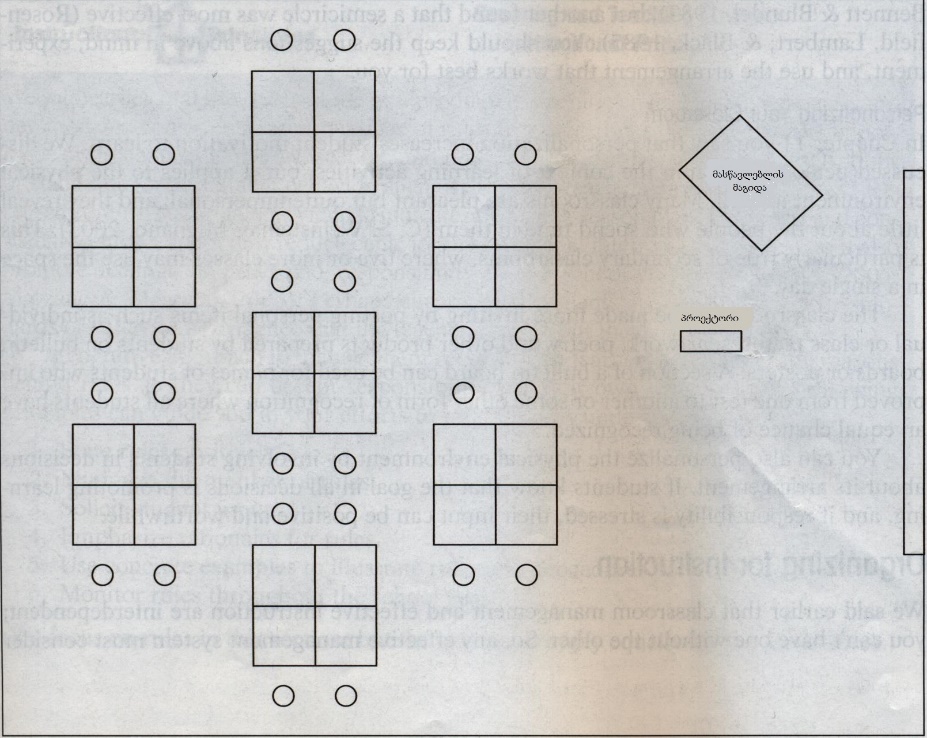 12.2 naxatze Cven vxedavT, rom moswavleebi sxedan Taviani jgufis wevrebTan, raTa maT ar mouxdeT gadaadgileba, rom moxvdnen TavianTi jgufis wevrebTan. mas Semdeg, rac saswavlo aqtivoba icvleba patara jgufidan did jgufebად, moswavleebs uwevT mxolod Tavis mobruneba, raTa dainaxon maswavlebeლi da dafa.	klasis ufro tradiciuli mowyoba naCvenebia 12.3 grafaze. aseTi tipis mowyoba efeqturia, Tu swavlebis procesis umetesi nawili mimdinareobs mTlian jgufTan. maswavleblebi ufro metad urTierToben moswavleebTan, romlebic win da SuaSi sxedan (Eggen, 1998). amitom, Tu klasSi am tipis mowyobas irCevT, darwmundiT, rom mudmivad moZraobT klasSi, amyarebT TvalebiT kontaqts moswavleebTan da urTierTobT maTTan, vinc ukana rigebSi zis.mkvlevarebi miuTiTeben, rom ar arsebobs klasis mowyobis erTi universaluri tipi, romelic yvela saxis aqtivobebisTvis gamodgeba. magaliTad, erTi kvlevis mixedviT moswavleebis qceva umjobesdeboda, roca isini rigebSi isxdnen (N. Bennet & Blundel, 1983), magram meore kvlevis mixedviT klasis naxevarwruli mowyoba ufro efeqturi iyo (Rosenfield, Lambert, & Black, 1985). Tqven unda gaiTvaliswinoT zemoT mocemuli rCevebi da airCioT klasis iseTi mowyoba, romelic saukeTesoa swavlis Tqveneuli meTodebisTvis.naxati 12.3. klasis mowyobis magaliTi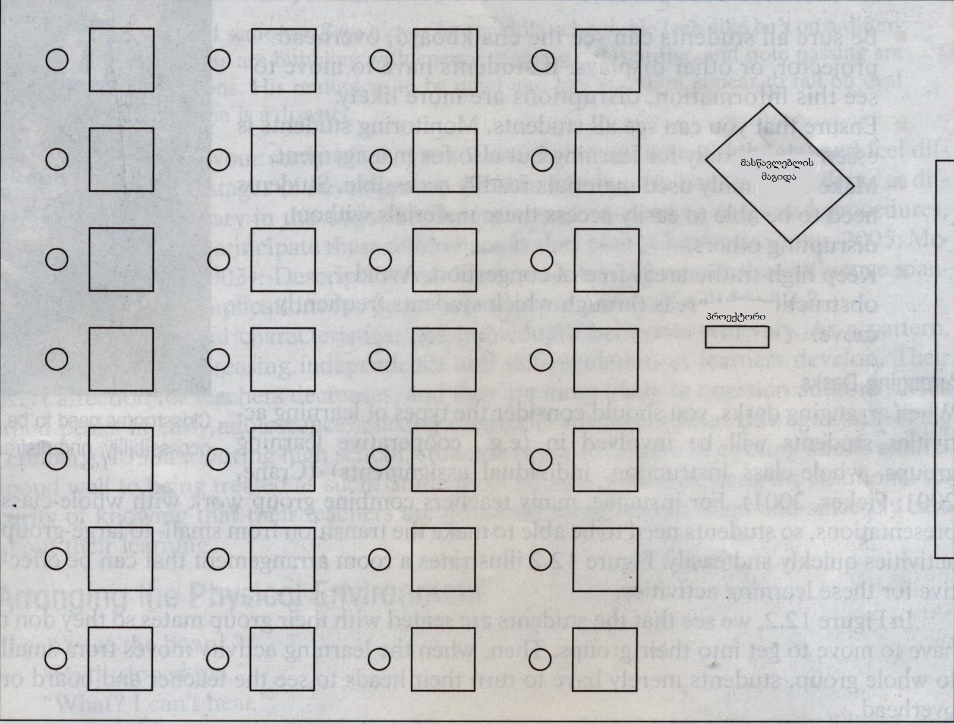 Tqveni klasis personalizaciameTerTmete TavSi Tqven naxeT, rom personalizacia zrdis moswavleebis motivacias. Cven ganvixileT personalizacia swavlebis aqtivobebis konteqstSi, Tumca is fizikur garemosac exeba. bevri klasi sasiamovnod gamoiyureba, Tumca ar aris personaluri da ar exeba im adamianebs, romlebic masSi swavloben. es gansakuTrebiT exeba meorad klasebs, sadac xuTi an meti klasi Sedis dRis ganmavlobaSi.klasi ufro mimzidveli gaxdeba masSi piradi nivTebis ganTavsebiT, rogorებicა individualuri da klasis suraTebi, namuSevrebi, leqsebi da sxva masalebi, romlebic moswavleebis mier aris momzadebuli. SesaZlebelia gamoifinos im moswavleebis siac, romlebmac gaaumjobeses testis Sedegebi an moswavleTa dajildoebis sxva formebi, romlebSi moxvedris შესაძლებლობაც yvelas Tanabrad aqvs. klasis personalizacia aseve SesaZlebelia mis mowyobaSi moswavleebis CarTviTac. moswavleebis wvlili pozitiuri da Rirebuli iqneba, Tu maT ecodinebaT, rom yvela gadawyvetileba mimarTulia swavlebis procesis xelSesawyobad.swavlebis organizebaadre vTqviT, rom klasis marTva da efeqturi swavleba erTmaneTzea damokidebuli. erTi meoris gareSe ar arsebobs. amitom, efeqturi marTvis yvela sistemaSi swavlebis procesi unda iyos gaTvaliswinebuli. efeqturi swavlebis process mecamete TavSi warmogidgenT, Tumca misi erTi aspeqtis ganxilva aqac gvsurs imdenad, ramdenadac is gansakuTrebiT mniSvnelovania produqtiuli saswavlo garemos Sesaqmnelad. es aris organizeba, maswavleblis umniSvnelovanesi unari, romelic moicavs:Tavis droze dawyebas;masalis winaswar momzadebas;rutinebisa da procedurebis Seqmnas;sxva aqtivobebs, romelic moicavs swavlebis dros.magaliTisaTvis Cven vnaxeT, rom judis winaswar hqonda davalebebi momzadebuli moswavleebisaTvis, rodesac isini oTaxSi Semovidnen, amitom swavlebis procesi daiwyo im wuTidan, roca zari daireka. rodesac swavlebis procesi dauyovnebliv iwyeba, klasSi e.w. “mkvdari” periodi aRar Cndeba. masalebis winaswar momzadebasac msgavsi funqcia aqvs. rodesac maswavlebels masala mzad aqvs, es amcirebs moswavleebis mxridan mavneblur qcevas da aCvenebs moswavleebs, rom klasis mTavari mizania swavlis procesi. procedurebis arseboba mniSvnelovan rols asrulebs produqtiuli saswavlo garemos SeqmnaSi. procedurebi aris miTiTebebi ganmeorebiTi davalebebis Sesasruleblad, magaliTad, rogor unda gadaSalon moswavleebma furceli, rogor gaTalon fanqari da gadavidnen erTi aqtivobidan meoreze (Good & Brophy, 2003).magaliTisaTvis kidev erTxel gavixsenoT judis klasi. rodesac moswavleebi Semovidnen klasSi, maT dauyovnebliv daiwyes davalebis Sesruleba, maT aseve Caabares TavianTi saSinao davaleba da orive es aqtivoba judis instruqciebis gareSe ganaxorcieles. es kargad gavarjiSebuli procedurebiა, რომლებიც swavlebis dros maswavleblis Zalisxmevis gareSe zrdis.kvlevebis Tanaxmad eqspertebi nebismier sferoSi cdiloben, rac SeiZleba meti procedura daiyvanon avtomatur rutinamde (Bransford et al., 2000; Bruning et al., 2004). rutinebi wesrigis დამყარებაში gvexmareba da xels uwyobs moswavleebsa da maswavlebelSi wonasworobis grZnobis ganviTarebas. ufro adre am TavSi Tqven naxeT, rom swavlebis procesi kompleqsuria da kargad Camoyalibebuli rutinebi misi kompleqsurobis Semcirebas uwyobs xels.modiT, vnaxoT, Tu rogor iyenebs wesebis Seqmnis saxemZRvanelos diana mაkdonaldi, merve klasis inglisuri enis maswavlebeli.20 wuTi darCa გაკვეთილის dasrulebamde da dianas moswavleebma ician, rom droa klasis Sexvedra Catardes, rogorc es xdeba xolme yovel paraskevs.“me minda, rom dRes Cveni wesebi ganvixiloT,” – iwyebs maswavlebeli. “Cven Zalian kargad mivdivarT, Tumca rodesac Cven daviwyebT wignis “nu moklav jafaras” Seswavlas Semdeg kviraში, mraval diskusiaSi mogviwevs CarTva. amitom minda rom dafiqrdeT, ra unda gavakeToT imisTvis, rom maqsimalurad bevri viswavloT.... ra ideebi gaqvT?”“...Cven unda movusminoT”, ambobs joni ramdenime wamis Semdeg.“diax, logikuria. kidev ra?”“ar SevawyvetinoT... davelodoT, rodis morCeba saubars Cveni Tanaklaseli,” ambobs jeimsi ramdenime wamis Semdeg.“esec logikuria. ase rom Cven vambobT; “mousmine yuradRebiT, sanam meore adamiani saubrobs,” rogor mogwonT?”moswavleebi Tavs ukraven, ase rom, daiana dafaze wers: “mousmine yuradRebiT, sanam meore adamiani saubrobs”“Cvens xuT wess erTic daemata”, ambobs maswavlebeli da miuTiTebs klasis wesebze, romelic kedelzea gakruli.“da, yuradRebiT mosmena Sedis wesSi, romelic gulisxmobs, rom yvelas Tanabari pativiscemiT unda movepyraT, anu gamodis, rom Cvens wina wess vasworebT.”“ratom aris es wesi aseTi mniSvnelovani, beri?”“.... imitom rom, uxeSobaa, Tu erTmaneTs ar movusmenT da SevawyvetinebT”.“ra Tqma unda,” iRimis diana. “ra aris Zalian mniSvnelovani mizezi?’“rom viswavloT,” pasuxobs antonio, ixsenebs ra dianas yvelaze xSirad naxseneb komentars.“diax, swored es aris skolis daniSnuleba. Tqven swavlobT, mec vswavlob, Cven yvelani vswavlobT da Cven ufro cotas viswavliT, Tu ar movusmenT erTmaneTs”. 
“aseve” amatebs maswavlebeli, “CemTvis Zalian mniSvnelovania, rom Tqven yvelani CarTuli iyoT. TiToeul Tqvengans aqvs mniSvnelovani ideebi, romlebzec diskusiis procesSi unda isaubros. me minda, rom Tqven yvelas gqondeT saSualeba, Tqveni ideebi gagviziaroT. sabolood, ra moxdeba, roca Tqven aqedan waxvalT?”“Cven pasuxismgeblebi viqnebiT Cvens Tavze,” pasuxobs iolanda, icis ra, rom diana mudmivad axsenebs maT, rom moswavleebi pasuxismgeblebi arian imaze, rasac akeTeben.“marTalia, ionalda,” iRimis diana. “swored amitom varT Cven skolaSi. gareT yvelaferi Cvenzea damokidebuli. swored amitom, me ar miWiravs joxi. me minda, rom Tqven mousminoT da iyoT zrdilobianebi imitom, rom Tqven migaCniaT, rom es swavlisTvis aris mniSvnelovani da ara imitom, rom me dagsjiT, Tu ase ar moiqceviT”.“magram” ganagrZobs maswavlebeli “ra unda gaakeToT, Tu ar eTanxmebiT imas, rasac sxva ambobs? kail?’ “avwioT xeli da vuTxraT maT amis Sesaxeb?” pasuxobs kaili kiTxvis intonaciiT.“zustad. absoluturad misaRebia, Tu vinmes ar eTanxmebiT. erT-erTi mizezi, ratomac gvaqvs diskusia, aris, rom სხვადასხვა azrebi gavuziaroT erTmaneTs. magram, pirvel rigSi, unda movusminoT sxvas, sanam ar daveTanxmebodeT mis azrs. gaxsovdeT es azri da Cven vivarjiSebT mis ganxorcielebaSi orSabaTs, rodesac daviwyebT wignis “nu moklav jafaras” Seswavlas. me gagaxsenebT, Tu ხანდახან dagaviwydebaT”.modiT, axla SevxedoT dianas Zalisxmevas, gamoiyenos zemoT naxsenebi principebi wesebis Seqmnis procesSi. pirveli ori principi TviTon wesebSia ilustrirebuli; wesebi pozitiurad gamoiTqva da mxolod eqvsi wesi SemuSavda. pozitiurad awyobili wesebi xazs usvams sasurvel qcevas. negatiurad awyobili wesebi xazs usvams im qcevas, romelic moswavlem ar unda gaakeTos. imisaTvis, rom moswavleebi pasuxismgeblobiT moiqcnen, maT unda daimaxsovron wesebi, rac ufro meti wesi iqneba, miT ufro rTulia maTi damaxsovreba. erT-erTi yvelaze xSiri mizezi, Tu ratom arRveven moswavleebi wesebs, aris is, rom maT ubralod aviwydebaT am wesebis arsebobis Sesaxeb!12.3 ცხრილი gviCvenebs wesebis damatebiT ნიმუშებს dawyebiT, sabazo da saSualo klasebSi. Tumca es mxolod ნიმუშებია. Tqven unda SeqmnaT Tqveni wesebi, romlebic saukeTesod muSaobs TqvenTvis. naxati 12.3 maswavleblis wesebis magaliTebimesame principi, romelic gulisxmobs moswavleebis wvlils wesebis SeqmnaSi, ilustrirebuli iyo dianas magaliTze, rodesac man Tqva: “minda rom dafiqrdeT, ra unda gavakeToT imisTvis, rom maqsimalurad bevri viswavloT.... ra ideebi gaqvT?” am komentariT diana სთხოვს Tavis moswavleebs wvlili Seitanon meeqvse wesis SeqmnaSi. moswavleebisTvis azris kiTxva xels uwyobs, rom moswavleebs ganuviTardeT sakuTrebis SegrZneba, es ki, Tavis mxriv, zrdis albaTobas, rom moswavleebi daemorCilebian wesebs (R. Lewis, 2001). damatebiT, rodesac moswavleebs wvlili SeaqvT wesebis CamoyalibebaSi, izrdeba maTi avtonomiurobis SegrZnebac, rac zrdis maTi swavlis motivacias (Brophy, 2004; R.Ryan & Deci, 2000).meoTxe da albaT yvelaze mniSvnelovani wesi dianam daicva, rodesac ganmarta, rom wesebis arsebobis mizani swavlisa da swavlebis procesis xelSewyobaa. moswavleebi ufro didi albaTobiT daemorCilebian wesebs maSinac ki, Tu maT esmiT am wesebis arsebobis mniSvneloba. wesebis arsebobis mizezebis axsna aseve xels uwyobs moswavleebSi im azris ganviTarebas, rom samyaro keTilgonivrulia. Cven vnaxeT, rom dianam klasis Sexvedra gamoiyena moswavleebTan wesebze sasaubrod da am wesebis SeqmnaSi maTi wvlilis Sesatanad. es procesi rekomendebulia marTvis eqspertebis mier (Glasser, 1985; J. Nelson, Lott,&Glenn, 1997). es Sexvedrebi SeiZleba gamoyenebuli iqnes, pirvel rigSi, wesebis dasadgenad da Semdeg maTi monitoringis mizniT wesebis gasaumjobeseblad. (mexuTe principis gamoyenebis Sesaxeb Semdeg ნაწილში visaubrebT). aseTi tipis Sexvedrebi moswavleebSi sakuTrebis SegrZnebas, pasuxismgeblobis grZnobas da TviT-regulacias ავითარებს.marTla muSaobs Tu ara wesebis SeqmnaSi moswavleebis CarTvis principi? erT-erTi saSualo skolis maswavlebelma angariSSi dawera:daviwye klasSi swavleba. Cven nela daviwyeT. Tavidan moswavleebs vkiTxe, ra unda gaekeTebinaT, raTa emuSavaT sakuTari TavisTvis. Semdeg vkiTxe, ra unda gaekeTebinaT, Tu imuSavebdnen CemTvis. damTxveviT gaocebuli viyavi. moswavleebs undodaT, gaegoT, Tu ra moTxovnebi mqonda maTgan testebTan, davalebebis xarisxisa da raodenobasTan dakavSirebiT. aseve, Tu sad unda damsxdariyvnen, niSnebis sistema rogori iyo da klasis aqtivobebSi monawileobis miReba Tu iqneboda Sefasebis dros gaTvaliswinebuli. Cven visaubreT saukeTeso da yvelaze cud gakveTilebze. aseve, visaubreT pativiscemasa da sxvebis ideebis mosmenis, saklaso diskusiebSi CarTulobis aucileblobaze, sxvebis შეურაცხყოფის gareSe. es xuTi Tvis win iyo da gaocebuli viyavi maTi TanamSromlobiT, CarTulobis xarisxiT. me sakmaod win var kurikulumiT gaTvaliswinebuli programiT. kviraSi erTxel gvaqvs klasis Sexvedrebi, raTa gavigoT, yvelaferi kargad midis Tu ara da wesebi Cvens saWiroebebs movargoT. Cven SevqmeniT klasis konstitucia da rodesac saWiroeba moiTxovda raime cvlilebas, vmarTavdiT sakonstitucio yrilobebs. Tavidan ar mjeroda, rom es raime Sedegs gamoiRebda. Tumca moswavleebma namdvilad gamaoces TavianTi pasuxismgeblobis grZnobiT da zrdasrulთაTvis damaxasiaTebeli qceviT. Cemi Tavi me TviTon gavaoce Cemive surviliT, rom Sevcvliliyavi. Cinebuli weli iyo da guli mwydeba, rom mTavrdeba. (Freiberg, 1999c, p.169). miuxedavad imisa, rom moswavleebis CarTva marTvis sakiTxebSi ver moagvarebs yvela problemas, es mainc Zalian mniSvnelovani pirveli nabijia moswavleebis mxardaWeris misaRwevad.swavlebis wesebi da procedurebiswavlebis wesebis Sedgenis mexuTe principi, “konkretuli magaliTebi gamoiyeneT procedurebisa da wesebis sailustraciod”, gvaxsenebs, Tu ra mniSvnelovania, moswavleebma gaigon marTvis Cveneuli stili. modiT, vnaxoT, rogor uxnis pirveli klasis maswavlebeli marta oaki moswavleebs saklasi davalebis maswavleblisTvis dabrunebis princips.“moswavleebisa da Cems saxelebs klasis kedelze mimagrebul Taroebze vawer. procesis sademonstraciod mokle saklaso davaleba gavakeTe da waviRe Taroze CemTvis gankuTvnil adgilზე dasadebad, Tan xmamaRla vambob: “davamTavre saklaso davaleba... ras vakeTeb axla? saklaso davaleba CemTvis gankuTvnil adgilas unda davdo Taroze. Tu ar davdeb, Cemi maswavlebeli ver Seamowmebs, amitom es Zalian mniSvnelovania... axla Semdeg davalebaze gadaval.“ amis Semdeg, moswavleebs miveci davaleba da mivuTiTe, rom, roca daamTavrebdnen, daetovebinaT isini Taroze individualurad da Cumad. mas Semdeg, rac moswavleebma miTiTeba Seasrules, ramdenime wuTiT ganvixileT mizezebi, Tu ratom aris saWiro saklaso davalebis miTiTebul adgilas dadeba, ise, rom davalebis dadebis procesSi aravis vesaubrebiT an vexebiT da Tarodan sakuTar merxs wynarad vubrundebiT. Semdeg maT kidev erTi davaleba miveci da vkiTxe, Tu ras gaakeTebdnen da ratom. amis Semdeg kidev ramdenime wuTi visaubreT, Tu ra SeiZleba moxdes saklaso davalebas miTiTebul adgilas Tu ar dadeben. bolos vkiTxe, rodesme raime Tu daukargavT da რით ჰgavs es situacia klasSi aRweril situacias. axla saklaso Sexvedrebi TiTqmis ყოველდღე gvaqvs. Cven ganvixilavT saklaso cxovrebas da gaumjobesebis gzebs. zogierTi adamiani SeiZleba skeptikurad iyos ganwyobili aseTi tipis Sexvedrebis mimarT pirvel klasSi, Tumca პირველკლასელები amas kargad arTmeven Tavs. aseve, es erT-erTi gzaa, rom moswavleebs sul axsovdeT Cvens klasSi dawesebuli procedurebi.”martas midgoma efeqturi swavlebis principebis ilustraciaa. man sakuTari qceviT moaxdina moswavleebisgan sasurveli qcevis demonstracia da aseve, verbaluradac gamoTqva sakuTari survili. amis Semdeg man moswavleebs saSualeba misca gaevarjiSaT dadgenili proceduris SesrulebaSi – daedoT dasrulebuli saklaso davaleba Taroze. TiToeulma am qmedebam moswavleebs konkretulad aCvena da gaagebina procesis mimdinareoba. konkretuli magaliTis Cveneba aucilebeli iyo moswavleebisTvis, radganac isini პირველკლასელები arian da proceduris mxolod sityvieri axsna ar iqneboda efeqturi.abstraqtuli ideebis gasagebad yvela asakis moswavles სWirdeba magaliTebi. dianas moswavleebsac ki, romlebic მეათეკლასელები iyvnen, სWirdebodaT magaliTi wesisTvis “moeqeciT yvelas pativiscemiT”, raTa gaegoT, am wesis mniSvneloba. rac ufro safuZvlianad gaigeben moswavleebi wesebs da maT mniSvnelobas, ufro meti mondomebiT daemorCilebian maT.saswavlo wlis dasawyisikvlevebi mudmivad adasturebs, rom qcevis modeli mTeli wlisaTvis, saswavlo wlis dasawyisSi, ramdenime dReSi yalibdeba (Charles & Senter, 2005; V.F. Jones & Jones, 2004). efeqturi maswavleblebi kargad iazreben amas da saswavlo process dawyebis pirvelive dRidan mzad arian (C.M. Bohn et al., 2004). modiT, vnaxoT, Tu rogor arTmeven maswavleblebi Tavs saswavlo wlis pirvel dRes:aleqsandre doneli Tavis მერვეკლასელ moswavleebs karebTan elodeba winaswar gamzadebuli furclebiT. maswavlebeli arigebs furclebs da ambobs: “gTxovT, yvelam swrafad daikavoT Tqveni adgilebi. Tqvens saxelebs merxze naxavT. erT wuTSi zari dairekeba da am droisaTvis yvela merxTan unda isxdes da iyos Cumad. gTxovT, gaecnoT darigebul furclebs, sanam zaris darekvas velodebiT.” maswavlebeli oTaxis wina nawilSi dgas da aRricxavs klass. zaris darekvis Semdeg is ambobs: “dila mSvidobisa yvelas”.viki viliamsi, aseve merve klasis maswavlebeli donelis klasis pirdapir, furclebs alagebs, rodesac moswavleebi klasSi Semodian. zogierTi moswavle merxTan jdeba, zogierTi ki dgas da saubrobs. zarიs darekvis Semdeg, maswavlebeli ixedeba da moswavleebs eubneba “gTxovT, yvela dasxediT. ramdenime wuTSi daviwyebT” da agrZelebs masalis dalagebas.am ramdenime wuTSi moswavleebi mniSvnelovan wess swavloben. donelis moswavleebi swavloben, rom isini unda isxdnen sakuTar merxTan gakveTilis dawyebamde; vikis moswavleebi swavloben am wesis sapirispiros. moswavleebi Zalian male iazreben am gansxvavebas da Tu viki ar Secvlis qcevis models, mas male SeiZleba ara Zalian seriozuli, magram qronikuli problemebi Seeqmnas aseTi saxis problemebi ufro met stress iwvevs maswavleblebSi, vidre sxva danarCeni saxis (L. Weiner, 2002). cxrili 12.4 ajamebs instruqcias, Tu rogor unda moviqceT saswavlo procesis dawyebidan pirvel ramdenime dRes.cxrili 12.4wesebis monitoringibolo meeqvse wesi, “akontroleT wesebi saswavlo wlis ganmavlobaSi,” gvaxsenebs, rom produqtiuli saswavlo garemos SenarCuneba mudmivi procesia, miuxedavad imisa, Tu rogori warmatebiT damkvidrda wesebi Tavdapirvelad (Emmer et al., 2003l Everston et al., 2003). efeqturi maswavleblebi wesebis mudmiv monitorings axorcieleben, cud qcevaze dauyovnebliv reagirebas axdenen, miuTiTeben moswavleebs wesebze, romlebic dairRva da uxsnian, Tu ratom aris es mniSvnelovani. magaliTisaTvis, kidev erTxel ganvixiloT judis klasi.judi:   aqeT gadmojeqi (reiCelis CurCulisa da werilebis gadacemis       sapasuxodreiCeli: ra dagavakeTe?judi:  Cven rodesac visaubreT ჩვენი წესების შესახებ wlis dasawyisSi, Cven    SevTanmxdiT, rom mniSvnelovania mousmino, roca sxva adamianebi          saubroben... Cven ver viswavliT, Tu zogierTi yuradRebiT ar aris          da me arakomfortulad vgrZnob Tavs, Tu Cems klasSi ver swavloben.          gTxov, gadajeqi, swrafad (daweril wesze miTiTebiT).es efeqturi monitoringi iyo, radgan judim reiCelis yuradReba wesze mimarTa da gaaxsena, rom klasi SeTanxmda am wesis arsebobis mniSvnelobaze. maswavlebeli wesebs ganixilavs, rogorc socialur kontraqts da warmoaCens moraluri azrovnebas kohlbergis mexuTe safexurze (ix. mesame Tavi). sxva moswavleebi daemorCilebian wesebs, imis gamo, rom ician: maswavlebeli maT akontrolebs. maswavleblis monitoringi da moswavleebis mier wesebis gaazreba mavnebluri qcevebis Semcirebas an maT swraf aRmofxvras uwyobs xels.saswavlo konteqsti: klasis marTva urbanul garemoSiurbanul garemoSi swavlebis ganxilvisas wina TavebSi gamoiyo sami sakiTxi. pirveli, ubranul garemoSi gansxvavebuli warmomavlobis moswavleebi arian. magaliTisTvis ganvixiloT meri gregis dawyebiTi klasi, san franciskos urbanul skolaSi.meris oTaxSi aris dabali Weri, Zalian xmauriani haeris gamagrileblebi, maswavleblis erTi magida da eqvsi marTkuTxa merxi TiToeulTan eqvsi skamiT. meris ჰyavs 32 pirvelklaseli moswavle (ToTxmeti gogo da Tvrameti biWi). ocdaxuTi bavSvi aris ფერადკანიანი; umravlesoba axali emigrantia samxreT-aRmosavleT aziidan, aseve afrikuli amerikidan da laTinuri qveynebidan, xolo Svidi evropeli და amerikelia (LePage et al., 2005, p.328).am mravalferovnebis Sedegad moswavleebis codna da gamocdileba gansxvavdeba, aseve gansxvavdeba (zogjer dramatulad) maTi Sexeduleba misaRebi qcevis modelebze.  meore sakiTxi aris urbanuli skolis sidide. meris 32 moswavle hyavda klasSi, romelic 25 moswavlisTvis aris aSenebuli. mesame sakiTxi, SesaZloa yvelaze პრობლემატური, aris negatiuri stereotipebi urbanuli garemos Sesaxeb, romelic qmnis warmodgenas aseT garemoSi muSaobis sirTulis an SeuZleblobis Sesaxeb. klasis marTvasTan dakavSirebuli ori yvelaze gavrcelebuli stereotipia, pirveli “moswavleebi sakuTar Tavs ver akontroleben” da meore, “moswavleebma ar ician, rogor moiqcnen, imitom rom maT mSoblebs es ar anaRvlebT” (R.A. Goldstein, 2004, p.43). am stereotipis sapasuxod urbanul skolaSi maswavleblebi xSirad “TavdacviT aswavlian” (McNeil, 2000). rac niSnavs “prezentaciis iseTi meToebis arCevas, romelic masalis Sinaarss amartivebs da amcirebs moswavleebis mimarT moTxovnebs klasSi wesrigis sanacvlod” (LePage et al., 2005, gv. 311). (ubranul klasSi swavlebis process  მე-13 TavSi ganvixilavT).aseTi meTodis Sedegi aris moswavleebis mimarT Semcirebuli molodinebi da maTi Semcirebuli motivacia, romlis Sesaxebac  მე-11 TavSi visaubreT. moswavleebma, romlebsac swavlis dabali motivacia aqvT, mosalodnelia, rom mavnebluri qcevebi gamoavlinon imis gamo, rom ver xvdebian mizans, Tu risTvis arian klasSi, Sesabamisad, klasis marTvis sakiTxebis problemuri xdeba.ar aris aucilebeli mravalferovan klasSi yvelaferi ase cudad warimarTos. miuxedavad moswavleTa didi raodenobisa da maTi mravalferovnebisa, meri gregma moaxerxa aqtiuri da mowesrigebuli saswavlo garemos Seqmna. modiT, SevxedoT klasis marTvis miseul stils.samecniero aqtivobebis dros klasis marTva TiTqos uproblemoa. ra Tqma unda, adgili aqvs erTmaneTis wyliT gawuwvas da wyalSi nivTebis Cagdebas. Tumca, gakveTilis msvlelobis dros maswavlebeli klasis marTvis ramdenime meTods iyenebs. magaliTad, yvela unda mivides magidasTan da airCios nivTi, romelsac moaTavsebs wylian WurWelSi. mas Semdeg, rac meri irCevs pirvel moswavles, romelic magidasTan miva, moswavleebi davalebis Sesrulebas iwyeben. Tumca, rodesac meore moswavlis jeri modis, moswavleebma ar ician, vin airCion. Tavdapirvelad, meri moswavleebs eubneba “Tqven airCieT”, Tumca winaswar xvdeba, rom moswavleebi daiwyeben kamaTs, “Cemi jeria, ara, Cemi jeria”. amitomac, meri moswavleebis rigs saaTis mimarTulebiT alagebs (LePage et al., 2005,).es magaliTi aCvenebs, miuxedavad imisa, rom urbanuli klasebis marTva didi gamowvevaa, is ar aris aucilebeli iyos SezRuduli, mkacri an dasjaze orientirebuli. rogor miiRweva es? amis Sesaxeb kvlevis Sedegebi gvawvdis informacias, romlis mixedviTac, sul mcire, oTxi faqtoria mniSvnelovani:mzrunveli maswavlebeli;misaRebi qcevebis gasagebi standartebi;struqtura;efeqturi instruqciebi.mzrunveli maswavlebelimzrunveli da mxardamWeri maswavleblis saWiroebas urbanuli klasebis Sesaxeb yvela diskusiaSi gavusvi Txazi. mzrunveli maswavleblebis arseboba yvela tipis skolaSi Zalian mniSvnelovania, gansakuTrebiT ki urbanul garemoSi. Tu moswavleebi maswavlebels aRiqvamen, rogorc aramzrunvels, klasSi CarTuloba naklebia (amis Sesaxeb  მე-11 TavSi visaubreT). klasisTvis miuRebeli qcevebi didi albaTobiT, CarTul moswavleebTan SedarebiT, naklebad CarTulma moswavleebma ufro SeiZleba gamoavlinon (Charles & Senter, 2005; V.F. Jones & Jones, 2004).misaRebi qcevebis standartebiimis gamo, rom urbanul klasSi moswavleebis codna da gamocdileba erTmaneTisgan SeiZleba gansxvavdebodes, misaRebi qcevebis Sesaxeb maTi warmodgenebic gansxvavebulia. amis gamo, aucilebelia moswavleebs kargad ganumarton, Tu ra tipis qcevebia misaRebi da miuRebeli klasSi (D. Brown, 2004). sainteresoa, rom Zlieri kavSiri arsebobs qcevebis Sesaxeb gasagebi standartebis arsebobasa da moswavleebis warmodgenas Soris, rom maswavlebeli maTze zrunavs. rogorc wina Tavebidan vnaxeT, moswavleebi qcevis gasagebi standartebis arsebobas aRiqvamen imis maCveneblad, rom maswavlebeli maTze zrunavs (Brophy, 1999). modiT, vnaxoT, ras ambobs erT-erTi urbanuli skolis moswavle am sakiTxis Sesaxeb.mgoni, yvelaze mkacri maswavlebelia, romelic myolia. Tu Secdomas dauSveb, is aucileblad getyvis amis Sesaxeb. Tu cud niSnebs iReb, is aucileblad getyvis amis Sesaxeb. is erT-erTi yvelaze mkacri maswavlebelia da swored es mafiqrebinebs, rom is Cvenze yvelaze metad zrunavs. (Alder, 2002, 251-252 gv.).gasagebi standartebis arsebobasa da kontrolze zedmet xazgasmas Soris didi sxvaobaa. alderi (Alder, 2002) am gansxvavebas aRwers rogorc wesrigs, romelic “Zalis eTikuri gamoyenebiT” (gv. 245) miiRweva. efeqturi maswavleblebi momTxovnebi, magram aseve damxmareebi arian; isini xazs usvamen pirad pasuxismgeblobas, pativiscemas da urTierTanamSromlobas; aseve, isini did dros uTmoben moswavleebisTvis wesebis arsebobis mizezebis axsnas (C.S. Weinsein & Mignano, 2003). miuRebeli qcevis sapasuxod (rogoric aris savaldebulo masalis saxlSi datoveba, klasSi saubari) efeqturi maswavleblebi moswavleebs uxsnis, Tu ratom aris sworad moqceva mniSvnelovani, mag. davalebis Sesruleba aucilebelia, radgan is ავითარებს unarebs, romelic momavlisTvis aucilebelia (D. Brown, 2004). amis sapirisporod, naklebad efeqturi maswavleblebi negatiur Sedegebze akeTeben aqcents, rogoric aris “Tu ar Seasruleb am davalebas, klasSi ver gadaxval” (Manouchehri, 2004). struqturarogorc meore TavSi ganvixileT, stabilurobis SegrZneba klasis marTvis erT-erTi aucilebeli pirobaa. urbanul skolaSi xSirad stabilurobis SegrZnebis naklebobasTan gvaqvs saqme. amis gamo, wesrigi da klasSi struqturis arseboba kidev ufro mniSvnelovani xdeba urbanul skolebSi, sxva tipis saklaso garemosTan SedarebiT. aucilebelia klasSi arsebobdes procedurebi, romlebic kargad Camoyalibebul rutinas qmnis klasSi da winaswar gansazRvruli Sedegebi, romlebic qcevas moჰyveba. prognozirebadi garemo usafrTxoebis SegrZnebas qmnis, rac, Tavis mxriv, swavlisa da motivaciisTvis aucilebelia. amasTan, rogorc adrec vTqviT, Tu moswavleebi ar swavloben da saklaso procesidan amovardnilad Tvlian Tavs, klasis marTvis problemebi gardauvalia.efeqturi instruqciebiam Tavis dasawyisSi gaigeT, rom klasis marTva da instruqciebis arseboba urTierTdamokidebulia. samwuxarod, urbanul klasebSi moswavleebi xSirad pasiur rolSi arian da naklebad arian CarTulნi saklaso aqtivobebSi. aseTi tipis instruqciebi xels uwyobs dabali motivaciis ganviTarebas da saswavlo procesidan amovardnis SegrZnebas, rac, Tavis mxriv, marTvis problemebs iwvevs. saswavlo პროცესში CarTulobis sakiTxebs  მე-13 TavSi ganvixilavT.mSoblebTan komunikaciaswavlebis procesSi maswaleblebi, moswavleebi da mSoblebi erTmaneTTan TanamSromloben. saxlis garemos didi mniSvnelobis gamo maswavleblebma unda SeimuSavon strategiebi moswavleebis akademiur cxovrebaSi mSoblebis CarTulobis xarisxis gasaumjobeseblad. maswavleblebma ufro meti unda gaakeTon mSoblebTan urTierTobisas, vidre tradiciuli wliuri mSobelTa krebis organizeba. maT mudmivad unda iTanamSromlon mSoblebTan, mouwodon maT, rom moswavleebs saSinao davalebis SesrulebaSi daexmaron, akontrolon televizoris yurebis dro da waukiTxon baSvebs (Wang et al., 1993). mSoblebTan an bavSvze mzrunvelebTan komunikacia swavlisa da swavlebis procesis da klasis marTvis ganuyofeli nawilia. komunikaciis sargebeliskolisa da saxlis TanamSromloba moswavleebisaTvis ramdenime mizeziT aris sasargeblo:saSinao davalebis Sesrulebis ufro meti survili;ufro maRali akademiuri moswreba;ufro pozitiuri ganwyoba da qceva;ukeTesi daswreba;saSualo skolis mere swavlis gagrZelebis ufro meti შესაძლებლობა (D.Garcia, 2004; Hong & Ho, 2005).es Sedegebi gamowveulia saskolo aqtivobebSi mSoblebis CarTulobiT, Svilebis mimarT maRali moTxovnebiT da maswavleblis mier moswavlis saSinao garemos ukeT codniT. maswavlebels ufro uadvildeba gadawyvetilebis miReba, Tu rogor gaumklavdes moswavlis arasasurvel qcevas, Tu ecodineba, rom am moswavlis mSobelma dakarga samsaxuri, mSoblebi erTmaneTs Sordebian an ojaxSi viRac avadmyofobs. mSoblebs SeuZliaT xeli Seuwyon klasis marTvis gegmas. erTi maswavlebeli ambobs:erTi biWi myavda klasSi, romelic Zalian celqi iyo. ar swavlobda da mudmivad “aviwydeboda” saSinao davaleba. dadioda klasSi da yuradRebas ufantavda sxva moswavleebsac. samivem – biWis dedam, biWma da me visaubreT da gadavwyviteT, SegvemuSavebina saxlSi dajildoebis sistema. movilaparakeT, rom me gavgzavnidi saxlSi Setyobinebas biWis qcevis Sesaxeb. Tu deda kviraSi minimum sam karg Setyobinebas miiRebda, biWs videoTamaSebis TamaSis nebas darTavda. am gziT bavSvis wvdoma videoTamaSebTan mTlianad mis qcevaze gaxda damokidebuli. am sistemam namdvilad gamoiRo Sedegi. (C.S. Weinstein & Mignano, 2003, gv. 117).maswavleblisa da mSoblis TanamSromlobas maswavleblisTvisac dadebiTi Sedegi moaqvs. magaliTad, maswavleblebi, romlebic xels uwyoben mSoblebis CarTulobas, amboben, rom ufro dadebiTi damokidebuleba aqvT swavlebisa da skolis mimarT. maT aseve ufro meti molodini aqvT mSoblebisgan da afaseben maT, rogorc damxmareebs (Epstein, 2001).modiT, vnaxoT, rogor iyenebs am principebs saSualo skolis inglisuri enis maswavlebeli joan uiliamsi.miuxedavad imisa, rom joanis pirvelma welma kargad Caiara, mas surs mSoblebTan komunikaciis gaumjobeseba swavlebis meore wels. is amzadebs werils mSoblebisTvis, romelSic aRwers Tavis molodinebs da xazs usvams mSoblebis CarTulobis mniSvnelobas saswavlo procesSi. saswavlo wlis pirvel dRes is am werils moswavleebTan ganixilavs da uxsnis maT, Tu ramdenad mniSvnelovania mSoblebis CarTuloba. aseve, is სთხოვს moswavleebs TavianTi azri gamoTqvan werilSi Casamatebeli wesebisa da procedurebis Sesaxeb. amis Semdeg, maswavlebeli werils saxlSi asworebs da sabolo versia meore dRes skolaSi miaqvs (ix. cxrili 12.4). is amowmebs, rom yvela werili mivida adresatamde da yvelam daubruna xelmowerili werili.sam kviraSi erTxel maswavlebeli Sefasebul saSinao davalebebs saxlSi ugzavnis mSoblebs da სთხოვს maT,  დაუკავშირდნენ მას raime SekiTxvis arsebobis SemTxvevaSi. saRaamoobiT joani periodulad urekavs mSoblebs Svilebis progresze sasaubrod. Tu moswavleebi gamotoveben orze met saSinao davalebas, is dauyovnebliv urekavs mSoblebs, gamoxatavs SeSfoTebas da esaubreba mSoblebs moswavleebis miRwevebze. garda amisa, joani periodulad eleqtronuli fostis saSualebiT ugzavnis mSoblebs axal ambebs moswavleebis dadebiTi qcevebis Sesaxeb.joanis meore saswavlo weli idealuri ar aris, Tumca sakmaod gaumjobesebulia.modiT, ganvixiloT, Tu rogor gamoiyena joanma mSoblebis CarTvis principebi. saswavlo wlis dasawyisSi mSoblebisaTvis werilis gagzavna pirvel პრინციპს (adreulad daiwyeT komunikacia mSobelTan an sxva momvlelTan werilis saSualebiT) Seesabameba. weriliT daiwyo komunikaciis procesi da is efeqturi iyo ramdenime mizezis gamo:werili gamoxatavda pozitiur molodinebs mSoblebis mimarT da axsenebda maT, rom mSobeli moswavlis swavla-swavlebis procesis ganuyofeli nawilia;weriliT maswavlebeli სთხოვდა mSoblebs kontraqtze xelis moweras, romelSic Svilis saswavlo procesSi mSoblis CarTulobis aucilebloba iyo gazgasmuli;werilSi ganmartebuli iyo klasis wesebi da saSinao davalebis, gakveTilis gacdenis da damatebiT kreditebTan dakavSirebuli procedurebi;weriliT maswavlebeli moswavleebsac სთხოვდა xelis moweras kontraqtze wesebisa da procedurebis dacvis Sesaxeb; წერილი გრამატიკულად და ორთოგრაფიულად გამართული იყო. xelmowera ar aris garantia, Tumca is simbolurad gamoxatavs valdebulebas da zrdis albaTobas, rom mSoblebi da moswavleebi pativs scemen wesebs (Kaitz, 1999). aseve, imis gamo, rom moswavleebi werilis SeqmnaSi monawileobdnen, maT ganuviTardaT sakuTrebis SegrZneba da ufro meti albaTobiT სთხოვენ mSoblebs daxmarebas davalebis Sesrulebisas.bolo punqti – swori gramatikisa da orTografiis wesebis gamoyeneba – Zalian mniSvnelovania, imis gamo, rom zogjer maswavleblebi agzavnian Secdomebian werilebs. ar gaakeToT es. pirveli STabeWdileba Zalian mniSvnelovania. Tqveni pirveli werili Tqveni kompetenciis Sesaxeb qmnis STabeWdilebas, romelic Secdomebis gamo SeiZleba gafuWdes da gavlena moaxdinos Tqvens efeqturobaze (Raths, 2001).meore principi - iyaviT პროაქტიური mSoblebTan komunikaciis SenarCunebisas – joanma daicva ეს პრინციპი   mSoblebTan kontaqtis gagrZelebiT. magaliTad, is regularulad ugzavnis mSoblebs Svilebis saSinao davalebebs da სთხოვს maT xelmowerili davalebebis ukan dabrunebas. garda imisa, rom am gziT skolasa da saxls Soris mudmivi kontaqtia, mSoblebi Svilebis progresis Sesaxeb mudmivad saqmis kursSi arian.komunikaciis SenarCunebis erT-erTi saukeTeso gzaa mSoblebTan darekva. rodesac Tqven Tqveni personaluri drois nawils uTmobT mSoblebTan darekvas, saukeTesod gamoxatavT mzrunvelobas. garda amisa, mSoblebTan gasaubreba saSualebas gaZlevT, iyoT ufro specifikuri moswavlis saWiroebebis Sesaxeb da miiRoT ukeTesi mxardaWera mSoblebisgan. magaliTad, Tu moswavles ar aqvs saSinao davaleba, Tqven SegiZliaT mSobels sTxovoT axsna da mouwodoT, rom ufro yuradRebiT akontrolos moswavlis swavlis procesi saxlSi.rodesac mSoblebs esaubrebiT, SeinarCuneT pozitiuri toni, romelic Tqveni erToblivi Zalisxmevis safuZveli unda gaxdes. gaiTvaliswineT Semdegi dialogi:“gamarjoba misis hansen. koni lixteri var, jaredis maTematikis maswavlebeli”“ui, raime moxda?”“ara. ubralod mindoda Tqvens Svilze saubari. is Wkviani, energiuli biWia 	da Zalian msiamovnebs masTan urTierToba  ყოველდღე. Tumca, patara problema aqvs	saSinao davalebasTan dakavSirebiT. “arc vicodi, rom maTematikaSi saSinao davalebebi aqvs. arasodes moutania saxlSi”“SesaZloa, es problemis nawilia. SeiZleba mas ubralod aviwydeba, rom davaleba aqvs Sesasrulebeli. erTi SemoTavazeba maqvs. modiT, SemoviRoT sistema, romelic mas gaaxsenebs, rom saSinao davaleba aqvs gasakeTebeli. klass vTxov, rom ყოველდღე Caiweron maTematikis davaleba. gTxovT, yovel saRamos სთხოვოთ jareds, rom gaCvenoT Cawerili davaleba da Semdeg darwmundeT, rom davaleba namdvilad Seasrula. amis Semdeg, rveulSi aRniSneT, რომ meც vicodeთქვენი საუბრის შესახებ. vfiqrob, es dagvexmareba. rogor ggoniaT?“ra Tqma unda. aucileblad vcdi”“Zalian kargi. Cven ar gvinda, rom jeredi CamorCes. Tu davalebis Sesrulebisas problema eqneba, movides CemTan gakveTilis dawyebamde an mis Semdeg da davexmarebi. kidev SemiZlia rame gavakeTo? Tu ara, maSin TqvenTan Sexvedras mouTmenlad veli.”es satelefono dialogi pozitiuri iyo.  მან skolasa da saxls Soris TanamSromloba gaamyara. garda amisa, konkretuli gegmac Sedga.mSoblebTan darekvis gadawyvetileba profesiuli gadawyvetilebaa.  am gadawyvetilebis miRebaSi dagemxarebaT kiTxva: “ra doneze axdens gavlenas es sakiTxi swavla-swavlebis procesze?” magaliTad, rodesac saSualo skolis moswavle klasSi igineba, es problema maswavlebelma unda gadaWras. meore mxriv, Tu moswavlis gineba an sxva qceva saswavlo process aferxebs, mSoblebTan darekva misaRebia.bolo principi – miRwevebis xazgasma – mSoblebTan komunikaciis yvela tips exeba. mSoblebTan darekvisas, pirvel rigSi, moswavlis miRwevebs unda gausvaT xazi. Tqven aseve SegiZliaT komunikaciis dawyeba mxolod im mizniT, rom mSobels moswavlis miRwevebze an karg qcevaze esaubroT, rogorc es joanam gaakeTa eleqtronuli fostis saSualebiT. yvela mSobels unda, rom SviliT amayobdes da Svilebis miRwevebis maTTvis gaziareba ufro gaamyarebs skolisa da saxlis urTierTobas.teqnologia ganviTarebas ganagrZobs da komunikaciis axal saSualebebs gvTavazobs. magaliTad, xmovani Setyobineba da eleqtronuli fosta sakmaod kargi saSualebaa dakavebul mSoblebTan sakontaqtod. bevr skolaSi siaxleebi ukve eleqtronuli formiT vrceldeba. cxrili 12.4 werili mSoblebsmSoblebTan komunikacia: moswavleebis mravalferovnebis gaTvaliswinebaklasebi, romlebSic bevri moswavlea gansxvavebuli codniTa da gamocdilebiT, namdvil gamowvevas warmoadgens. mSoblebis naklebi CarTuloba moswavleebis saskolo aqtivobebSi xSirad მიეწერება kulturuli umciresobebis warmomadgenel ojaxebs, mZime socio-ekonomikuri mdgomareobis mqone ojaxebs, an ojaxebs, romelTa Svilebic specialuri ganaTlebis an inglisuris, rogorc meore enis, programaSi arian CarTuli (Hong & Ho, 2005). TiToeuli aseTi tipis ojaxTan maswavleblis komunikacia gamowvevaa.mSoblebi, romlebsac TviTon, rogorc yofil moswavleebs, negatiuri gamocdileba aqvT skolasTan, SesaZloa naklebad CarTulნi iyvnen saswavlo aqtivobebSi. aseTi tipis mSoblebi saWiroeben gamxnevebas da mxardaWeras, raTa CaerTon Svilebis saswavlo cxovrebaSi (D. Kaplan, Liu & Kaplan, 2001).maswavleblis mimarT pativiscemis grZnobis gamo bevri azieli da laTinoamerikeli Tavs ikavebs Carevisgan, miaCniaT ra, rom maswavlebeli da skola Tavs ukeT gaarTmevs Svilis swavla-swavlebis process (Harry, 1992).marTvis stili kulturuli konfliqtebis wyaroc SeiZleba aRmoCndes. zogierTi kulturuli umciresobis warmomadgeneli maswavleblisgan met simkacres elis da arapirdapir midgomebs aRiqvamen, rogorc maswavleblis gulcivobas (Gollnick & Chinn, 2004; Irvine & Arenta, 2001). aseT mSoblebs undaT, rom maswavleblebi momTxovnebi iyvnen da mzrunveloba maRali moTxovnebis წაყენებით gamoxaton.ena SeiZleba kidev erTi  ბარიერი aRmoCndes. orenovani bavSvis mSoblebi SeiZleba ar saubrobdnen inglisurad, rac bavSvis pasuxismgeblobis qveS ayenebs skolaSi miRebuli informaciis mSoblebisaTvis gadacemas. saSinao davalebebis Sesruleba gansakuTrebul problemebs iwvevs, imitom rom mSoblebs ar SeuZliaT gaigon davaleba an daexmaron Svils.enobrivi barieris gadalaxvis erT-erT gamosavals warmoadgens satelefono qseli (Pena, 2000). maswavlebeli orenovan mSobels სთხოვს, gadasces informacia sxva mSoblebs telefoniT.erovnuli umciresobis warmomadgeneli mSoblebis CarTvaskolasa da saxls Soris mWidro kavSiris dasamyareblad maswavleblebs SeuZliaT mSoblebs SvilebTan muSaobis სხვადასხვა strategia SesTavazon (Epstein, 2001).  modiT, vnaxoT, rogor akeTebs amas erTi maswavlebeli.saSualo skolis inglisuri enis maswavlebels nensi kolinss hyavs moswavleebi, romlebic xuT სხვადასხვა mSobliur enaze saubroben. saswavlo wlis dasawyisis pirvel or dReSi is amzadebs werils mSoblebisaTvis da moswavleebis daxmarebiT, mSoblebis mSobliur enaze Targmnis. werili iwyeba imis gamoxatviT, Tu ra bednieria maswavlebeli klasSi amdeni განსხვავებული erovnuli warmomavlobis moswavlis yoliT, romlebic amdidreben moswavleebis ganaTlebas.werili grZeldeba procedurebis mokle siiT, romlis Semdegac maswavlebeli mouwodebs mSoblebs, daexmaron Svilebs swavlis procesSi Semdegi aqtivobebiT:yovel Rame ჰკითხონ Svilebs skolis Sesaxeb.yovel saRamos gamouyon Svilebs mSvidi adgili samecadinoდ minimum 90 wuTiT.televizoris yureba Seamciron, sanam ბავშვები saSinao davalebas ar daasruleben.მოიTxovon davalebisa da niSnebis Cveneba.maswavlebeli aseve eubneba mSoblebs, rom skolas aqvs Ria karis dRe da klasi, romelsac yvelaze maRali daswreba eqneba, moigebs Sejibrs. maswavlebeli werils asrulebs kidev erTxel imis xazgasmiT, Tu ra bednieria klasSi aseTi mravalferovani garemos arsebobiT. is სთხოვს mSoblebs, rom xeli moaweron werils da daubrunon. Ria karis dRis wina dRes nensi yvela moswavles awerinebs werils TavianT mSoblebTan nacionalur enaze, romelSic Svilebi mSoblebs სთხოვენ, daeswron Ria karis dRes. TiToeul werils TviTon awers “imedi maqvs, gixilavT Ria karis dRes” da awers xels.nensis werili minimum sami mizezis gamo iyo pozitiuri. pirveli, წერილი moswavlis mSobliur enaze aCvenebs mzurnvelobas da kulturul mgrZnobelobas. meore, werili konkretul rCevebs Seicavs mSoblebisaTvis, Tu rogor unda daexmaron TavianT Svilebs (Smally & Reyes-Blanes, 2001). is mSoblebic ki, romlebic ver kiTxuloben saSinao davalebas, CarTulebi arian, Tu სთხოვენ Svilebs, rom maT auxsnan saSinao davalebis Sinaarsi. am rCevebiT maswavlebeli mSoblebs atyobinebs, rom isini saWiro arian. mesame წერილით, Ria karis dReze daswrebis mowodebiT, nensim gazarda albaToba, rom mSoblebi movidodnen. Tu mSoblebi Ria karis dRes daeswrebodnen da maTi gamocdileba pozitiuri iqneboda, maTi CarTulobac gaizrdeboda.mSoblebis CarTvis procesi gacnobierebiT iwyeba. rac ufro kargad gavacnobierebT, rom kulturuli umciresobis warmomadgeneli an mZime socio-ekonomikuri mdgomareobis mqone ojaxebis mSoblebs ufro uWirT Svilebis saswavlo aqtivobebSi CarTva, ufro met yuradRebas mivmarTavT maTken. aseve unda vecadoT mSoblebs mivceT rac SeiZleba zusti rCevebi SvilebTan muSaobis Sesaxeb.Tu mSoblebi saubroben inglisurad, maTTan satelefono kontaqti iseTive efeqturia, rogoric mSoblebTan, romelTa mSobliuri enac inglisuria. eqpertebi gvirCeven, davurekoT mSoblebs samsaxurSi, sadac isini advilad xelmisawvdomi arian da mSobelTa krebebi davgegmoT maTi grafikis gaTvaliswinebiT (Lindeman, 2001). zogierTi maswavlebeli mSoblebTan saxlSi vizitebsac ki marTavs (Bullough, 2001). miuxedavad imisa, rom saxlSi vizitebi did drosa da energias moiTxovs, maT Zalian didi wvlilis Setana SeuZlia moswavleebis ganaTlebaSi.ekonomikuri, kulturuli da enobrivi barierebiekonomikuri, kulturuli da enobrivi barierebi xels uSlis umciresobisa da mZime socio-ekonomikuri mdgomareobis warmomadgenelი mSoblebis Svilebis saswavlo aqtivobebSi CarTulobas (A.C.Baon et al., 2004; Gollnick & Chinn, 2004). samsaxuri xSirad xels uSlis mSoblebs saSinao davalebis SesrulebaSi daexmaron Svilebs. rTuli socio-ekonomikuri mdgomareobis mqone mSoblebs xSirad ar aqvT Sesabamisi resursebi, romelic saswavlo procesSi CarTulobis saSualebas miscemT, როგორებიცაა transporti, internetი, telefonic ki.mSoblebTan efeqturi komunikacia1. daiwyeT komunikacia saswavlo wlis dawyebidan pirvelive dReebSi da გააგრძელეთ is wlis ganmavlobaSi.dawyebiTi safexuri: baRis maswavlebeli yvela moswavlis mSobels urekas saswavlo wlis dasawyisis pirvel kviras da uziarebs, Tu ra bednieria maTi Svilebis klasSi yoliT. aseve mouwodebs maT, daukavSirdnen mas nebismier dros.sabazo safexuri: Byovel Tveში meeqvse klasis maswavlebeli ugzavnis mSoblebs “klasis komunikators”, romelSic aRwerilia Temebi, romlebsac moswavleebi iswavlian da rCevebi, romliTac mSoblebi SeiZleba daexmaron Svilebs saswavlo procesSi. aseve, komunikatorSi moswavleebi aRweren TavianT progress.saSualo safexuri: geometriis maswavlebeli werils ugzavnis mSoblebs saswavlo wlis dasawyisSi, romelSic is aRwers saSinao davalebisa da Sefasebis sistemas da wesebs. is urekavs mSoblebs იმ შემთხვევაში, Tu moswavlem orze meti davaleba ar Seasrula.2. komunikaciisas gamoiyeneT martivi ena da mSoblebs mieciT konkretuli rCevebi SvilebTan muSaobis Sesaxeb.dawyebiTi safexuri: mesame klasis maswavlebeli სთხოვს mSoblebs, moaweron xeli kontraqts, romelSic mSoblebi Tanaxma arian, rom: a. saRamoobiT sul mcire erTi saaTi gamorTon televizori, roca Svilebi saSinao davalebas asruleben.  b. ყოველდღე naxon Svilebis saSinao davaleba. g. daeswron mSobelTa krebebs d. gaecnon da xeli moaweron informacias, romelsac maswavlebeli ugzavnis or kviraSi erTxel.sabazo safexuri: meeqvse klasis maswavlebeli moswavleebTan ganixilavs mSoblebTan gasagzavn werils. is სთხოვს moswavleebs, axsnan werilis TiToeuli abzaci da, aseve, waukiTxon da auxsnan werili mSoblebs.saSualo safexuri: mecxre klasis maswavlebeli gansakuTrebuli saWiroebis mqone moswavleebis mSoblebs uxsnis, Tu rogor warmarTavs gakveTils maTi saWiroebisamebr. is mouwodebs mSoblebs, akontrolon moswavleebis saSinao davaleba da daexmaron moswavleebs დავალებების შესრულების პროცესში.3. damatebiTi nabijebi gadadgiT umciresobis warmomadgenel mSoblebTan urTierTobisas.dawyebiTi safexuri: urbanuli skolis meore klasis maswavlebeli daxmarebas სთხოვს sxva maswavleblebs mSoblebTan gasagzavni werilis gadaTargmnaSi maT mSobliur enaze.sabazo safexuri: yoveli semestris bolos meeqvse klasis maswavlebeli werils agzavnis mSoblebTan maT mSobliur enaze, romelSic aRwers saswavlo Temebs, tests da miuTiTebs dros, roca testebi Catardeba.saSualo safexuri: biologiis maswavlebeli, romelic aswavliს ZiriTadad eTnikuri umciresobis warmomadgenel moswavleebs , romelTa mSoblebic cudad saubroben inglisurad, marTavs krebas. krebaze moswavleebi saubroben TavianTi progresis Sesaxeb mSobliur enaze. maswavlebeli monawileobs შეხვედრაში da moswavleebi Targmnian mis naTqvams TavianT mSobliur enaze.intervencia cudi qcevis drosaqamde Cven vsaubrobdiT marTvis problemebis aRmofxvris gzebze. Cven xazi gavusviT klasis marTvisa da swavlebis  urTierTdamokidebulebaს, dagegmvis mniSvnelobas da yuradRebiT dagegmili wesebisa da procedurebis mniSvnelobas. maswavleblebs zogjer uwevT Caerion, rodesac moswavleebis moswavleebi cudad iqcevian an yuradReba efantebaT. Semdeg ნაწილებში Cven ganvixilavT intervenciis gzebs Semdegi sakiTxebis gaTvaliswinebiT:zogadi instruqciebi warmatebuli intervenciisaTvis;kognituri midgoma intervenciisadmi;qceviTi (ბიჰევიორისტული) midgoma intervenciisadmi.zogadi instruqciebi warmatebuli intervenciisaTvisproblebis warmoqmnis dros intervencia arasodes aris advili. es sakiTxi rom martivi iyos, maSin marTvis sakiTxebi mudmivad problematuri ar iqneboda maswavleblebisaTvis. moswavleebTan urTierTobisas girCevT kognituri midgomis gamoyenebas, Tumca xandaxan bihevioraluri midgomis gamoyenebac aucilebeli xdeba.miuxedavad imisa, Tu romel Teoriul midgomas gamoiyenebT, arsebobs zogadi instruqciebi, romlebic intervencias warmatebuls gaxdis:gamoavlineT codna (Withitness – maswavlebelma icis, Tu ra xdeba klasis yvela nawilSi, nebismier dros da moswavleebs verbalurad da araverbalurad atyobinebs, am codnis Sesaxeb)SeinarCuneT moswavleebis RirsebaiyaviT TanmimdevruliSeasruleT, rasac ambobTSeamokleT intervenciaTavi aarideT kamaTsgamoavlineT codna (Withitness) – warmatebuli interesis ganuyofeli komponentia, rodesac maswavlebelma icis, Tu ra xdeba klasis yvela nawilSi nebismier dros da moswavleebs verbalurad da araverbalurad atyobinebs am codnis Sesaxeb (Kounin, 1970). gamocdili maswavleblebi amas sxvanairad uwodeben “zurgze Tvalebis qonas.” modiT, vnaxoT ori maswavleblis magaliTi.ron zieri meSvide klasis maswavleblebs uxsnis procentebis gamoTvlis gzas. rodesac roni process xsnis, meore merxze mjdomi karemi periodulad xels kravs ketlins, romelic gverdze uzis. ketlini mas fexis dartymiT pasuxobs. bili, romelic ketlinis ukan zis, fanqars arWobs ketlins. roni ar reagirebs moswavleebis qcevaze. mas Semdeg, rac bili fanqars kidev erTxel arWobs ketlins, ketlini ukan brundeba da iWers mis xels. “ketlin! Cven vakontrolebT Cvens xelebs!” ambobs maswavlebeli “sad viyaviT?”karl uiks moswavleebis igive jgufi hyavs mecnierebis klasSi. is aCvenebs ayvavebul mcenares. klasi ganixilavs miwodebul informacias.rodesac maswavlebeli amCnevs, rom bari CurCulebs julisTan da karemi xels kravs ketlins, romelic fexs kravs mas da Cumad eubneba: “geyofa!”. maswavlebeli ambobs: “mcenaris romeli nawili isxams xils?” –winadadebis TqmasTan erTad igi midis karemis merxTan, ixreba da Cumad, magram mkacrad eubneba: “Cven Cvens xelebs vakontrolebT”. amis Semdeg maswavlebeli brundeba oTaxis wina nawilSi Tan karens uyurebs da mimarTavs baris: “bari, mcenaris ra nawilebs xedav diagramaze?”ronisagan gansxvavebiT, Kkarlma klasi gaakontrola minimum sami gziT:man cudi qceva maSinve SeamCnia da maleve Caeria karemTan misvliT. ronma araferi gaakeTa, manam, sanam sicelqe sxva moswavleebsac ar gadaedoT.karlma sworad amoicno, rom swored karemi iyo incidentis wamomwyebi. amis sawinaaRmdegod, ronma ketlins misca SeniSvna da moswavleebs dautova SegrZneba, rom man ar icis, Tu ra xdeba klasSi.karlma Tavdapirvelad reagireba ufro seriozul incidentze moaxdina. karemis xelis kvra ufro Semawuxebeli iyo, vidre baris CurCuli. amis gamo karlma, pirvel rigSi, karelis qcevas upasuxa, xolo baris ubralod mimarTa da amiT misi yuradReba saswavlo aqtivobisaken daabruna, ramac damatebiTi intervenciis saWiroeba gamoricxa.klasSi situaciis floba (Whithitness) ufro metia, vidre ukve momxdar cud qcevaze reagireba, (Hogan et al., 2003). maswavleblebi, romlebic klass akontroleben yuradRebas aqceven moswavleebis uyuradRebobas an dabneulobasac; isini mimarTvaven an axlos midian uyuradRebo moswavlesTan, raTa maTi yuradReba daibrunon; aseve, rodesac amCneven, rom romelime moswavle dabneulia, klass SekiTxviT mimarTaven: “zogierTi Tqvengani dabneuli Cans. gindaT, rom kiTxva sxvanairad davsva?” efeqturi maswavleblebi mgrZnobiareebi arian moswavleebis mimarT, cvlian gakveTilis msvlelobas, Tu es saWiroa da cdiloben yvela moswavle maqsimalurad yuradRebiT iyos.SeinarCuneT moswavleebis Rirsebamoswavleebis Rirsebis SenarCuneba intervenciis ZiriTadi principia.  me-10 da  me-11 Tavebidan Cven vnaxeT, rom usafrTxoeba motivaciisTvis aucilebelia. moswavleebTan urTierTobis emociuri toni gavlenas axdens wesebisadmi maTi morCilebis xarisxsa da maT damokidebulebaze maswavleblisa da klasis mimarT. kritika da sarkazmi amcirebs moswavleebis usafrTxoebis SegrZnebas, iwvevs aRSfoTebas da klasis pozitiuri klimatis Semcirebas. rodesac moswavleebi wess arRveven, maTTvis Sexseneba, Tu ratom aris es wesi aucilebeli, rogorc es judim gaakeTa reiCelTan, da moTxovna, rom wesebs daemorCilon, aris maqsimumi, rac maswavlebelma unda gaakeTos aseTi incindentis dros.iyaviT Tanmimdevruli. es wesi ise xSirad aris naxsenebi, rom kliSedac ki gadaiqca. Tanmimdevrulobis aucilebloba cxadia, Tumca sruli Tanmimdevrulobis dacva realur cxovrebaSi rTulia, SeuZlebeli Tu ara. eqspertebi gvirCeven, rom intervencia unda iyos konteqstualizebuli da individualuri, moswavlisa da situaciis Sesaferisi (Doyle, 1986). magaliTad, maswavleblebis umetesobas aqvs dadgenili wesi, rom saubari SeiZleba mxolod mas Semdeg, rac maswavlebeli moswavleebs amis uflebas miscems. aris SemTxvevebi, rodesac moswavle klasels ekiTxeba saklaso davalebis Sesaxeb da ganagrZobs muSaobas. zogadad, moswavles unda SevaxsenoT rom muSaobis dros saubari ar SeiZleba, Tumca aseT situaciaSi, maswavlebeli ar ereva da arc unda Caerios. meore mxriv, moswavle, romelic mudmivad eCurCuleba klaselebs, arRvevs wesrigs, amitom intervencia aucilebelia.SeasruleT, rasac ambobT. aucileblad gaakeTeT is, TqviT TqviT, rom gaakeTebdiT. Tu ase ar moiqceviT, marTvis sistema ar imuSavebs, radgan moswavleebi ifiqreben, rom Tqven sakmarisad mondomebuli ar xarT mowesrigebuli garemo SeinarCunoT. es damabnevelia da moswavlebs gaurkvevlobis SegrZnebas utovebs. kidev erTxel unda aRvniSnoT, rom saswavlo wlis pirveli dReebi mniSvnelovania, amitom am principis Sesruleba am periodSi gansakuTrebiT mniSvnelovania saswavlo wlis periodis advilad warsamarTavad.SeamokleT intervenciadisciplinaze daxarjul drosa da moswavlis miRwevas Soris arsebobs negatiuri urTierTqmedeba, amitom rac SeiZleba SeamokleT intervenciis dro. grZelvadiani intervencia gakveTilis mimdinareobas uSlis xels da swavlebis dros amcirebs (Good & Brophy, 2003). 	judim es principi gamoiyena meeqvseklaselebTan gakveTilis dros. igi mivida wesis damrRvevTan da gamoiZaxa is. reiCels mokled gaesaubra. misi intervenciam gakveTilis mimdinareobas xeli ar SeuSala.Tavi aarideT kamaTsmaswavleblebi arasodes “igeben” kamaTisas. maT SeuZliaT Tavisi Zalauflebis warmoCena, Tumca aman SeiZleba ukmayofileba gamoiwvios, ris gamoc mcire problema SeiZleba garTuldes. ganvixiloT erTi magaliTi, rodesac maswavlebeli sTxovs mudmivad mosaubre moswavles gadajdomas:moswavle: arafers ar vakeTebdi.maswavlebeli: Sen CurCulebdi. wesis mixedviT ki sxvis saubars unda    mousmino.moswavle: magram wesi ar ambobs, rom CurCuli ar SeiZleba.maswavlebeli: Sen kargad ici, ras niSnavs es wesi. Cven is mravaljer                       ganvixileT.moswavle: es ar aris samarTliani. Tqven sxva moswavleebs ar sTxovT gadajdomas, roca isini CurCuleben.maswavlebeli: Sen ar usmendi, roca sxva saubrobda. amitom, gadajeqi.moswavlem icoda wesis mniSvneloba da is ubralod eTamaSeboda maswavlebels, romelmac Tavs ufleba misca kamaTSi CarTuliyo. modiT, vnaxoT meore magaliTi.maswavlebeli: gTxov, aq gadmojeqi (uTiTebs cariel merxze)moswavle: arafers vaSavebdi.maswavlebeli: erT-erTi wesis mixedviT, Cven vusmenT, roca sxva saubrobs.  Tu amis ganxilva ginda, gakveTilis mere SegiZlia CemTan  moxvide. axla gTxov, gadmojeqi (ganagrZobs gakveTils, rogorc ki moswavle gadmojdeba).maswavlebeli ar CaerTo kamaTSi, xanmokle saubris saSualebac ki ar misca moswavles. man swrafad gaarTva problemas Tavi, SesTavaza moswavles gakveTilis mere esaubraT da maleve ganagrZo gakveTili.ganvixileT ra zogadi instruqciebi, Cven kognituri intervenciis meTodze visaubrebT. kognituri intervenciawina TavebSic aRvniSneT, rom wesebisa da intervenciebis gageba kognituri midgomis safuZvelia. magaliTad, bolo seqciaSi Cven vnaxeT, rom sruli Tanmimdevrulobis miRweva SeuZlebelia. kognituri midgomis mixedviT, moswavleebs SeuZliaT Tavi gaarTvan mcire incintentebs, radgan maT esmiT gansxvaveba incintentebs Soris.am TavSi ganvixilavT sam faqtors, romlebic moswavleebis mier sakiTxebis gagebas uwyobs xels:verbaluri da araverbaluri komunikaciis urTierTSeTanxmeba;I-Setyobinebebi;logikuri Sedegebi.verbaluri da araverbaluri komunikaciis urTierTSeTanxmebaimisTvis, rom moswavleebma sakuTar qcevaze pasuxismgebloba aiRon, maT maswavleblis komunikacia unda gaigon. amisTvis ki saWiroa, rom verbaluri da araverbaluri komunikacia urTierTSeTanxmebuli iyos. modiT, vnaxoT magaliTi.karen uilsonis merve klasis moswavleebi saklaso davalebaze muSaoben, maswavlebeli ki merxebs Soris dadis. is Jasmins exmareba, rodesac jefi da maiki xmamaRla CurCuls iwyeben mis ukan. “jef da maik, SewyviteT saubari da daiwyeT davalebis Sesruleba”- maswavlebeli Tavs abrunebs da adgilidan ambobs.isini wyveten CurCuls da kareni ubrundeba Jasmins. biWebi kvlav iwyeben xmamaRla CurCuls.“erTxel ukve giTxariT, rom SegewyvitaT saubari!” ambobs maswavlebeli da gaRizianeba igrZnoba mis xmaSi. biWebi swrafad wyveten saubars.isabel rodrigesi msgavs situaciaSia algebris gakveTilze. maSin, roca is vikis exmareba, keni da lensi oTaxis bolos TamaSs iwyeben. izabeli brundeba da swrafad midis biWebTan. igi lenss TvalebSi uyurebs da mkacrad ambobs: “lens, Zalian bevri samuSao gvaqvs sadilamde da xmauri sxvebs xels uSlis. axlave daiwyeT davalebis Sesruleba!” Semdg igi kens Sexedavs da agrZelebs: “ken, Senc aseve, swrafad daiwye davalebis Sesruleba. Cven cota dro gvaqvs da ar gvinda misi gaflangva.!” maswavlebeli cota xani elodeba, sanam biWebi davalebis Sesrulebas da iwyeben da Semdeg vikis ubrundeba.orive maswavlebels msgavsi interesi hqonda, magram maTi gavlena moswavleebze erTmaneTisgan gansxvavdeboda. kerenma moswavleebs uTxra, rom SeewyvitaT saubari, magram misi komunikacia damabneveli iyo, misi sityvebi erTs ambobda, sxeuli ki meores. Setyobineba roca Seusabamoa, adamianebi ufro met mniSvnelobas aniWeben xmis tons da sxeulis enas, vidre sityvebs (Aronson et al., 2005).amis sawinaaRmdegod, isabelis komunikacia naTeli da Sesabamisi iyo. man reagireba dauyovnebliv moaxdina, Tavis moswavleebTan pirdapir mivida, swavlasa da wesrigs Soris kavSirs xazi gausva da darwmunda, rom moswavleebi davalebas asrulebdnen da mxolod amis Semdeg daubrunda vikis. misi verbaluri da araverbaluri komunikacia urTierTdakavSirebuli iyo. efeqturi araverbaluri komunikaciis maxasiaTeblebi 12.5 cxrilzea warmoCenili.I-Setyobinebebiwarmatebuli kognituri intervencia yuradRebas unda amaxvilebdes arasasurvel qcevaze da aseve unda daexmaros moswavleebs TavianTi qmedebebis sxvebze gavlenis gagebaSi. sailustraciod, modiT, ganvixiloT judisa da reiCelis magaliTi kidev erTxel: judi:   aqeT gadmojeqi (reiCelis CurCulisa da werilebis gadacemis             sapasuxodreiCeli: ra  davaSave?judi:  Cven rodesac visaubreT Cvens wesebze wlis dasawyisSi, Cven    SevTanmxdiT, rom mniSvnelovania mousmino, roca sxva adamianebi saubroben... Cven ver viswavliT, Tu zogierTi yuradRebiT ar aris da me arakomfortulad vgrZnob Tavs, Tu Cems klasSi ver swavloben.  am situaciaSi, judim gaagzavna I-Setyobineba, aramamxilebeli komunikacia, romelic aRwers qcevaze reagirebas da im efeqts, rac moaxdina am qcevam Semtyobinebelze (T.Gordon, 1974l 1981).12.5 cxrili - araverbaluri da verbaluri komunikaciis maxasiaTeblebiI-Setyobinebis gamoyenebisas judi reagirebs reiCelis qcevaze da ara mis xasiaTze an pirovnebaze. incidenteze fokusireba aCvenebs moswavles, rom TviTon moswavle dafasebulia, magram misi saqcieli miuRebelia. judim aseve aRwera saqcielis gavlena Setyobinebis gamgzavnze, anu Tavis Tavze: “Cven ver viswavliT, Tu zogierTi yuradRebiT ar aris da me arakomfortulad vgrZnob Tavs, Tu Cems klasSi ver swavloben.” I-Setyobinebis mizani aris wesebis gagebis, gaazrebis xelSewyoba, rac, zogadad, kognituri intervenciis mTavari mizania. judis undoda, reiCels gaego Tavisi qcevis gavlena sxvebze, rac xels Seuwyobs pasuxismgeblobis grZnobis ganviTarebas.logikuri Sedegebilogikuri Sedegebi es aris pasuxi arasasurvel qcevaze. is exmareba moswavles gaiazros kavSiri sakuTar qcevebsa da maT Sedegebze. magaliTad:aleni aris celqi meeqvseklaseli, romelic derefanSi mirbis sasadilo oTaxisken. kuTxeSi alisias ejaxeba, romelsac wignebi uvardeba. “ui!” ambobs is da ganagrZobs sirbils sasadilo oTaxisken.“gaCerdi, alen!” - aCerebs alens dag damzei, romelic derefans akontrolebs, “dabrundi, moexmare alisias wignebis SegrovebaSi da mouxade bodiSi”	“oo”“midi”, eubneba dagi mkacrad.aleni brundeba alisiasTan, exmareba wignebis SegrovebaSi, bodiSs CaiburdRunebs da brundeba, Tumca dagi mas kidev erTxel aCerebs.“ratom gagakeTebine es?” ekiTxeba dagi.“imitom rom Cven ar unda virbinoT”“diax,” ambobs dagi Tbilad “Tumca, ufro mniSvnelovania, rom Tu adamianebi irbenen derefanSi, isini SeiZleba vinmes daejaxon da daaSavon, Cven ki ar gvinda rom es moxdes... daimaxsovre, rom Sens qcevebze pasuxismgebeli Sen xar. ifiqre imis Sesaxeb, rom ar ginda sakuTari an sxvisi daSaveba. amis Semdeg Sen nela ivli, mouxedavad imisa, maswavlebeli aq iqnebaTu ara. axla wadi da miirTvi sadili”.am incidentSi dagi daexmara alans imis gaazrebaSi, rom alisias wignebis Segroveba misi derefanSi sirbilis logikuri gagrZeleba iyo, radgan man problema gamoiwvia (daejaxa alisias da daagdebina wignebi). logikuri Sedegebis meTodis gamoyeneba kognituri intervenciaa, imitom rom misi mizania moswavlem gaiazros da gaigos wesebis da procedurebis arsebobis azri da qcevis Sedegebi. bavSvebi, romlebic sakuTari qcevis Sedegebs iazreben, ufro met altruistul qcevas axorcieleben da ufro meti albaTobiT Seecdebian sakuTari miuRebeli qcevis gamosworebas (Berk, 2006).qceviTi intervenciebiam TavSi Cven xazi gavusviT kognitur midgomebs klasis marTvaSi. Sesabamisad, SeiZleba qceviT intervenciebze saubari Seusabamod mogeCvenoT Tavis ZiriTad saTqmelTan. Tumca realur samyaroSi moswavleebi xandaxan ver iReben an ar undaT aiRon pasuxismgebloba sakuTar qcevebze, amitom, xandaxan, drois an usafrTxoebis faqtorebidan  gaTvaliswinebiT, ufro pirdapiri midgomebis gamoyeneba aucilebelia. aseT situaciebSi qceviTi intervenciis gamoyeneba SeiZleba efeqturi iyos. eqspertebi gvirCeven gamoviyeniT qceviTi intervenciebi problemis moklevadiani gadawyvetisTvis (Freiberg, 1999a), rodesac pasuxismgeblobis grZnobis ganviTareba rCeba grZelvadian miznad (Gottfredson, 2001).modiT, vnaxoT, rogor iyenebs pirveli klasis maswavlebeli sindi dainsi qceviT intervencias Tavis moswavleebTan.sindis problemebi aqvs erTi gakveTilidan meore gakveTilze gadasvlis procesSi. miuxedavad imisa, rom is cdilobs mTeli klasi erTdroulad gadavides erTi gakveTilidan meoreze, TiToeuls mainc didi dro sWirdeba.problemis mosagvareblad sindi furclebisgan akeTebs “bileTebs”, yidulobs sxvadasxva tipis jildos da akvariumSi yris maT. amis Semdeg is xsnis: “Cven viTamaSebT patara TamaSs, raTa vnaxoT, Tu rogor Cumad SegviZlia viyoT, rodesac gakveTilebs vcvliT... rogorc ki gavkeTils SevcvliT, magaliTad, gadavalT enis gakveTilidan maTematikaze, or wuTs mogcemT da Semdeg davrekav zars.” is rekavs zars sademonstraciod “moswavleebi, romlebsac wignebi merxze eqnebaT da wynarad isxdebian, miiReben erT bileTs. paraskev saRamos es bileTebi SegiZliaT akvariumSi moTavsebul jildoSi gadacvaloT. rac ufro meti bileTi geqnebaT, ufro ukeTes prizs daimsaxurebT.”Semdegi ramdenime dRis ganmavlobaSi sindi dadis klasSi, arigebs bileTebs da ambobs, “Zalian momwons, Tu rogor aris meri gakveTilis dawyebisTvis mzad”, “teds Tavisi wignebi ukve amoRebuli aqvs da Cumad zis”, “didi madloba, rom maTematikis gakveTilisTvis ase swrafad moemzadeT”.maswavlebeli acnobierebs, rom misi strategia muSaobs, rodesac bavSvebisgan esmis “Cumad iyavi”, “CCC.” amis Semdeg is moswavleebs bileTebiT Tavisufal dros “ayidvinebs” prizebis nacvlad. male is paraskev saRamos sazeimo aRniSvnebs awyobs jgufis dasajildoeblad, rodesac isini sakmaris bileTebs daagroveben. nel-nela is saerTod auqmebs dajildoebas, radgan moswavleebi ufro pasuxismgeblobiT ekidebian sakuTar qmedebebs.sindi iyenebs konceptebs biheviorizmisa da socialur kognituri Teoriebidan. bileTebi, Tavisufali dro, paraskevi saRamos zeimebi – aris pozitiuri ganmamtkiceblebi, romelic gakveTilebs Soris swraf da Cumi gadasvlaSi exmareba. damatebiT, misi komentarebi - “Zalian momwons, Tu rogor aris meri gakveTilis dawyebisTvis mzad”, “teds Tavisi wignebi ukve amoRebuli aqvs da Cumad zis,” Semcvleli ganmamtkiceblebia sxva bavSvebisTvis.meeqvse TavSi Tqven naxeT, rom dadebiTi ganmtkiceba ufro efeqturia qcevis Sesacvlelad, vidre dasja. es principi gamoiyeneba qceviTi intervenciebis drosac (Alberto & Troutman, 2006). Tumca, rogorc aseve naxeT, zogierT SemTxvevaSi dasjac SeiZleba efeqturi forma iyos. damatebiTi dro, gakveTilebis Semdeg datoveba da sxv. SeiZleba dasjis efeqturi forma iyos, maSin roca fizikuri dasja, Sercxvena, damcireba araefeqturia. dasjis, rogorc alternatiuli formis gamoyenebis instruqciebi naCvenebia 12.5 grafaze.cxrili 12.5 dasjis gamoyenebis instruqciebiqceviTi marTvis sistemis dizaini da SenarCunebaqceviTi marTvis sistemis safuZveli aris cxadi wesebi da molodinebi, romlebsac mohyveba Sesabamisi Sedegebi. biheviorizmze dafuZnebuli marTvis sistemis dizaini ramdenime nabijisgan Sedgeba:SeadgineT konretuli wesebis sia, mag. “datoveT merxi mxolod mas Semdeg, rac amis nebarTvas miiRebT.”ganmarteT Sedegebi wesebis damorCilebis an darRvevis SemTxvevaSi.gamoaqveyneT wesebi da Sedegebi.mudmivad gamoiyeneT Sedegebi.qceviT sistemaSi ar gamoiyeneba moswavlis wvlili da ar ixsneba wesebis arsebobis mizezebi. pirveladi fokusi aris kargad ganmartebul qceviT instruqciebზe da Sedegebze, kognituri midgomis sapirispirod, როცა aqcenti keTdeba moswavlis mier wesebis arsebobis gaazrebaze da pasuxismgeblobis grZnobis Camoyalibebaze.yovlismomcveli marTvis sistemis dizainis dros maswavleblebi iyeneben bihevioristuli da kognituri midgomebis elementebs. bihevioristuli midgomis upiratesoba is aris, rom is dauyovnebliv SeiZleba gamoiyeno; is efeqturia sasurveli qcevis ganmtkicebisTvis, gansakuTrebiT patara asakis moswavleebTan; aseve efeqturia arasasurveli qcevis Sesamcireblad. kognituri sistemas ufro meti dro სჭირდება sasurveli Sedegis misaRebad, Tumca ufro meti albaTobiT ავითარებს moswavlis pasuxismgeblobis grZnobas.miuxedavad dagegmvisა da efeqturi danergvisa, maswavleblebs periodulad uxdebaT intervenciac. kognituri da qceviTi midgomebis gaTvaliswinebiT, Semdeg TavebSi ganvixilavT intervenciis SesaZlo variantebs. intervenciis kontiniumiarasasurveli qceva SeiZleba erTi incidentiT gamoixatos, rogoric aris xanmokle gadaCurCuleba, an SeiZleba qronikul gadacdomaSi gadaizardos, rogoric aris: moswavle ganmeorebiT urtyams fexs sxva students, an Cxubobs. imis gamo, rom qceviTi gadacdomebi gansxvavebulia, maswavleblis reaqciac gansxvavebuli unda iyos. swavlebis drois maqsimalurad gazrdisTvis intervencia rac SeiZleba zusti unda iyos. intervenciebis kontiniumi 12.6 grafazea naCvenebi. sasurveli qcevis dros Seqebasasurveli qcevis xelSewyoba mniSvnelovani mizania, amitom aseTi qcevis gamovlenis dros moswavlis Seqeba pirveli intervenciaa. Seqebas adgili aqvs ufro iSviaTad, vidre es mosalodnelia, raTa mas fasi ჰქონდეს. dawyebiTi klasis maswavleblebs SeuZliaT Riad da Tavisuflad Seaqon bavSvebi, sabazo da saSualo klasebis maswavlebleბma SeiZleba piradad Seaqon moswavleebi, mag. “Zalian momwons Seni muSaoba am kviraSi. ase ganagrZe,” sasurveli qcevis dafasebas mniSvnelovani wvlili Seaqvs pozitiuri saklaso klimatis SeqmnaSi.im qcevebis ganmtkiceba, romlebic Seusabamoa  მიუღებელ qcevebTan, amave ideis gagrZelebaa (Kellam, Ling, Meriaca, Brown, & Ialongo, 1998; Zanolli, Diggett, Ortiz, & Mullins, 1999). magaliTad, saswavlo aqtivobaSi monawileoba klasSi ocnebasTan Seusabamoa, amitom aqtivobaSi CarTvis gamo moswavlis Seqeba ufro efeqturia, vidre misTvis sayveduris micema uyuradRebobis gamo.12.6 naxati intervenciis kontiniumimcire gadacdoma                                                seriozuli gadacdomasasurveli       arasasurveli    arapirdapiri  pirdapiri      Sedegebisqcevis gamo      qcevis            miniSnebis     mowodeba       gamoyenebaSeqeba            იგნორირება       gamoyenebaarasasurveli qcevis ugulvebelyofameeqvse TavSi Tqven naxeT, rom qcevebi, romlebic ar aris ganmtkicebuli, qreba. yuradReba, romelsac moswavleebi iReben arasasurveli qcevis gamo, xSirad ganamtkicebs am qcevas. arasasurveli qcevis ugulvebelyofam SeiZleba aRmofxvras am qcevis ganmamtkiceblebi (Alberto & Troutman, 2006; Baldwin & Baldwin, 2001). es SeiZleba efeqturi iyos, magaliTad, rodesac ori moswavle CurCulebs da Semdeg Cerdeba. sasurveli qcevis gamo Seqebis, SeuTavsebeli qcevis ganmtkicebisa da arasasurveli qcevis იგნორირების kombinacia SeiZleba efeqturi iyos mcire gadacdomebis dros.arapirdapiri miniSnebis gamoyenebaefeqturi maswavleblebi iyeneben arapirdapir miniSnebebs (yuradRebis gadatana da  სხვადასხვა განმამტკიცებელი) rodesac moswavleebi arasasurvel qcevas avlenen, romelic ar Sewydeba ignorirebis gziT (Babad, Avni-Babad, & Rosenthal, 2003; V.F, Jones & Jones, 2004). magaliTad, judi mivida derenTan da gamoiZaxa, mas Semdeg, rac derenma kendras awyenina. amiT judim derenis qceva Sewyvita da yuradReba gadaatanina gakveTilze. Semcvleli ganmtkicebac SeiZleba efeqturi aRmoCndes. maswavleblema, gansakuTrebiT dawyebiT klasebSi, SeiZleba sxva moswavleebi gamoiyenon rogorc modelebi sasurveli qcevis sademonstraciod, mag. “Zalian momwons, rogor muSaobs pirveli rigi.”pirdapiri mowodeba (Using Desists)qcevis Sesacvlelad maswavlebelma SeiZleba gamoiyenos verbaluri da araverbaluri komunikacia (Kounin, 1970). “glenis, Cven Cvens skams vtovebT mxolod maSin, roca amis nebarTvas miviRebT” “glenis!” da TiTi tuCTan an moRuSuli warbi – yvela es aris verbaluri da araverbaluri komunikaciis gzebi, romlebic yvelaze xSiria arasasurveli qcevis dros.efeqturobisaTvis toni da sicxade Zalian mniSvnelovania. magaliTad, “rendi, ras gveubneba wesi sxva moswavleebis SexebasTan dakavSirebiT?” aris ufro efeqturi, vidre “rendi, gaCerdi.” moswavleebi reagireben am gansxvavebebze da urCevniaT wesebis da Sedegebis gaxseneba maswavleblis brZanebas (Nucci, 1987).mowodebis toni unda iyos mkacri da ara gabrazebuli. kouninma (Kounin, 1970) daadgina, rom mkacri tonis mowodebebi baRSi ufro met arasasurvel qcevas iwvevda, xolo ufro mozrdili moswavleebi arakomfortulad grZnoben Tavs, rodesac maT gabrazebuli toniT mimarTaven. amis sapirispirod, mkacri, magram megobruli toni, alternatiuli qcevis SeTavazeba da kiTxvebi, romlebic moswavleebs saswavlo aqtivobebSi rTavs, ZiriTadad, amcirebs arasasurvel qcevas.zusti komunikacia (araverbalur da verbalur qvevas Soris Tanxmoba) da zusti codna, Tu ra xdeba klasSi, efeqturi swavlebis meTodebis  ganuyreli nawilia. Sedegebis gamoyenebayuradRebiT dagegmvasa da efeqturi swavlebis meTodebs SeuZlia aRmofxvras nebismieri arasasurveli qceva, sanam is Tavs iCens. zogierT mcire incidents SeiZleba yuradReba ar mivaqcioT, zogierTi ki pirdapiri mowodebis gziT aRmovfxvraT. roca es strategiebi ar muSaobs, maswavleblebma qcevis Sedegebi unda gamoiyenon. Tumca, rodesac klasi aris kompleqsuri, yovelTvis ar aris SesaZlebeli arasasurvel qcevas logikuri Sedegi mohyves. aseT SemTxvevaSi, ბიჰევიორრისტული Sedegebi – Sedegebi, romlebic mimarTulia qcevis swrafad da efeqturad aRmosafxvrelad  - aris alternatiuli gza. modiT, vnaxoT magaliTi:jeisoni Wkviani da aqtiuri მეხუთეკლასელია. mas uyvars saubari, Tumca icis, sad aris zRvari, rodesac misis aguilari gabrazdeba misi arasasurveli qcevis gamo. mas esmis wesebi da maTi arsebobis miznebic, Tumca laparakisadmi misi interesi aWarbebs. misi qcevis იგნორირება ar muSaobs. mSoblebTan darekvam ramdenime xniT gaWra, Tumca jeisoni kvlav daubrunda uwindel qcevas, romelic dramatul Carevas arasodes moiTxovs, magram mudmivad uSlis xels misis aguilars. sabolood, maswavlebeli gadawyvets, rom mxolod erTi SeniSvna misces. Semdeg arasasurvel qcevaze mas atovebineben klass. maswavlebeli xvdeba mas da uxsnis wesebs. Semdeg dRes jeisoni dauyovnebliv iwyebs cudad moqcevas.“jeison” afrTxilebs maswavlebeli “Sen ver imuSaveb, Tu isaubreb, Tanac sxvebsac xels uSli samuSaos dasrulebaSi. daiwye muSaoba”jeisoni Cerdeba, Tumca ramdenime wuTis Semdeg kvlav saubars iwyebs.“jeison” ambobs misis aguilari Cumad da ubrundeba Tavis magidas “gTxov, datovo klasi.”erTi kviris Semdeg jeisoni sxvebTan erTad Cumad muSaobs.jeisonis qmedebis msgavsi saqcieli Zalian xSiria skolebSi da is maswavleblebis stress iwvevs ufro xSirad, vidre Zaladobis an sxeulis dazianebis muqara, romelzec ase xSirad weren (V.F. Jones & Jones, 2004). arasasurveli qceva xels uSlis saswavlo procesis mimdinareobas, amitom misi იგნორირება SeuZlebelia; kargi saqcielis gamo Seqeba raRac donemde muSaobs, Tumca moswavleebi Taviani megobrebisgan ufro met ganmamtkicebels iReben. amis gamo, misis aguilars ar darCa sxva gamosavali, garda bihevioraluri Sedegebis gamoyenebisa.Tanmimdevruloba jeisonis msgavsi moswavleebis qcevaSi cvlilebebis Setanis safuZvelia. mas esmoda, ras akeTebda da SeeZlo Tavisi Tavis kontroli. maSin roca man dainaxa, rom mis qcevas namdvilad mohyveboda Sedegi, man Sewvita es qceva. man icoda, arasasurvel qcevas mohyveboda klasis datoveba, amitom man maleve Secvala qceva.  marTvis seriozuli problemebi: Zaladoba da agresia მეოთხეკლასელებთან mcire jgufebSi  მუშაობისას, moulodnelad Trei da neili erTmaneTSi Cxubs iwyeben. Tqven გაიხედავთ მათკენ და დაინახავთ,  rom isini Cxuboben. trei xSirad aris verbalurad agresiuli sxvebis mimarTac da emuqreba xolme moswavleebs.ras gaakeTebT? მეშვიდეკლასელი meTi morcxvia da Tavis asakTan SedarebiT taniT pataraa. diliT gakveTilze is depresiuli da mowyenili modis. Tqven SewuxdebiT, gverdze gagyavT da ekiTxebiT, Tu ra moxda. is ambobs, rom xSirad kraven xels skolis ezoSi, biWebi sasacilod igdeben da geis uwodeben. “skola mezizReba,” ambobs is.ras izamT?Tqvens erT-erT moswavles, tirons, klasSi yuradRebis koncentraciis problema aqvs. is xSirad akeTebs xmamaRal da უმსგავსო komentarebs da xels uSlis gakveTilis mimdinareobas. Tqven afrTxilebT, rom misi qceva miuRebelia da Tu kidev erTxel gaakeTebs raime მიუღებელ komentars, datovebs klass. Tumca, ramdenime wuTis Semdeg tironi mainc akeTebs komentars. “gTxov, datove klasi!” eubnebiT mkacrad. “ar gaval da  ვერც მაიძულებთ!”, ambobs is da klasidan ar gadis.ra gaakeTebT?am situaciebs Semdeg seqciebSi ganvixilavT.saskolo Zaladoba da agresiamesame TavSi Tqven naxeT rom Zaladoba amerikaSi seriozuli problemaa. 1993 wlidan, 26 yvelaze mdidar erebs Soris, aSS-s bavSvebis mkvlelobis, TviTmkvlelobis da cecxlsasroli iaraRiT sikvdilis yvelaze maRali maCvenebeli aqvs (Aspy et al., 2004).axalgazrdebSi Zaladobis maCvenebelma bolo ათწლეულის განმავლობაში SedarebiT daiklo, Tumca kvlav maRalia. mesamedze meti moswavle ambobs, rom fizikur CxubSi iyo CarTuli, moswavleebis 9.3 %-s iaraRi utarebia skolaSi bolo 12 Tvis განმავლობაში (Kodjo, Auinger, & Ryan, 2003). maswavleblad muSaobisas SesaZloa waawydeT moswavleebTan Cxubs an sxva tipis Zaladobas. TanatolebTan Zaladobaze reagirebaagresiul moswavleebs Tanatolebis an nivTebis dazianebis ufleba ar unda mieceT. Treisa da neilis situaciaSi, kanoni moiTxovs, rom CaerioT. Tu ase ar moiqceviT, Tqven da skolas SeiZleba gulgrilobis gamo giCivlon. Tumca, kanonSi ar weria, rom Tqven fizikurad unda SeaCeroT Cxubi; administraciis dauyovnebliv saqmis kursSi Cayeneba misaRebi reaqciaa.Zaladobaze efeqturi reagireba sam nabijs moicavs: 1. SeaCereT incindenti (Tu es SesaZlebelia) 2. daicaviT msxverpli da 3. moiTxoveT daxmareba. magaliTad, klasSi Sexla-Semoxlis dros xmamaRla yvirili, taSis xma an skamis iatakze daxeTqeba moswavleebs gaaocebs da es sakmarisi iqneba Cxubis SeCerebisTvis (Evertson et al., 2003).  amis Semdeg Tqven SegiZliaT maTTan saubris dawyeba, SeamowmeT msxverplis mdgomareoba da Semdeg moswavleebi administraciaSi waiyvaneT daxmarebis misaRebad. Tu Tqveni intervencia Cxubs ver SeaCerebs, dauyovnebliv gagzavneT moswavle daxmarebis mosayvanad. Tuki darwmunebuli ar xarT, rom CxubSi CareviT Tqven Tavs an moswavleebs ar daazianebT, ar CaerioT. aseT situaciebSi maswavleblis valdebulebaa, pirvel rigSi, daicvas sxva moswavleebis usafrTxoeba, Semdeg sakuTari Tavis, Semdeg CxubSi CarTuli moswavleebis da bolos, qonebis (Good & Brphy, 2003).bulingze reagirebamesame TavSi visaubreT, rom bulingi, rogorc saskolo Zaladobis erT-erTi forma did yuradRebas iqcevs. eqspertebi aRiareben bulingis gamanadgurebel zemoqmedebas moswavleebze da mis SesaZlo kavSirs TviTmkvlelobasa da Zaladobis sxva formebTan (Nansel et al., 2001). skolaSi srolis umetes SemTxvevebSi, incidentis iniciatori bulingis msxverpli iyo (Aspy et al., 2004). maswavleblebma bulingze iseTive reagireba unda moaxdinon, rogoric Zaladobis sxva nebismier formaze (Pellegrini, 2002). vinc bulingis iniciatoria, aucileblad unda SevaCeroT da davicvaT Zaladobis msxverpli. amis Semdeg bulingis iniciators unda avuxsnaT misi qcevis Sedegebi.moswavleebis gamomwvev qcevaze reagirebaumetesi maswavleblebi tironis qcevaze reagirebas შემაშფოთებლად aRiqvamen. ra unda gaakeToT, roca moswavle ambobს “ar gavakeTeb amas da ვერც მაიძულებ.” eqspertebi or rCevas gvaZleven (Henricsson & Rydell, 2004). pirvel rigSi, SeinarCuneT simSvide. maswavleblis bunebrivi reaqciaa sibrazis da sakuTari Zalis gamovlena da moswavleebisTvis Cveneba. simSvidis SenarCuneba dros mogcemT, rom Tqveni nervebi kontrolis qveS daabrunoT. moswavleebis ganwyobac ufro didi albaTobiT Seicvleba, roca maT mSvidi maswavlebelTan aqvT saqme (Good & Brophy, 2003). meore nabiji: Tu SesaZlebelia mieciT sxva moswavleebs davaleba da moCxubar moswavleebs mSvidad da mkacrad uTxariT, rom gareT gamogyvnen sasaubrod. SeinarCuneT seriozuli da SeSfoTebuli toni, magram ara muqaris.moswavleebis gamomwvevi qceva xSirad maswavlebelsa da moswavleebs Soris negatiuri urTierTobis Sedegia (Gregory & Weinstein, 2004).  aseTi tipis negatiuri urTierToba ძირითადად im moswavleebs uyalibdebaT, romlebic gamoirCevian agresiuli qcevebiT sxvebis mimarT, impulsuri da ჰიპერაქტიური qceviT (Henricsson & Rydell, 2004). rodesac problema warmoiqmneba aseT moswavlesTan, mniSvnelovania, rom moswavlem yvelaferi Tqvas, rasac fiqrobs kerZo საუბრებში, sanam mas pasuxs gavcemT. sabolood, SexvdiT moswavles gakveTilis win an mis Semdeg da SeecadeT problemis gadawyvetas orivesTvis misaRebi gziT.Tu moswavle uars ambobs klasdan gasvlaze an  ყოველივე ეს fizikur safrTxes warmoadgens, dauyovnebliv gagzavneT vinme დასახმარებლად administraciaSi. SesaZloa, moswavles fsiqologis daxmarebac  სჭირდებოდეს.Zaladobisa da agresiis problemis grZelvadiani gadawyvetagrZelvadian perspeqtivaSi moswavleebs unda davexmaroT imis gagebaSi, rom agresia dauSvebelia da rom moswavleebi pasuxs ageben TavianT qcevaze (Burstyn & Stevens, 2001). magaliTad, treim unda gaigos, rom misi agresiuli qceva miuRebelia. amas garda, agresiuli qceva SeiZleba Seamciros moswavleebisTvis iseTi personaluri da socialuri kompetenciebis swavlebam, rogoric aris sakuTari Tavis kontroli, ramac, თავის mxriv,   SeiZleba Seamciros agresiuloba da gaaumjobesos socialuri regulacia (Weissberg & Greenberg, 1998). magaliTad, erTi programa aswavlida moswavleebs sakuTari sibrazis fizikurad gamoxatvis nacvlad verbalurad gamoTqmas, xolo konfliqtis mogvarebas ki Cxubis nacvlad komunikaciisa da molaparakebis gziT (J. Lee et al., 1998). moswavleebma, romlebmac iswavles efeqturi kamaTi, da is, რომ kamaTi da verbaluri agresia erTmaneTisgan Zalian gansxvavdeba, amJRavnebdnen ufro nakleb agresias maT mimarT, visac ar eTanxmebodnen (Burstyn & Stevens, 1999). kamaTis swavlas meore dadebiTi mxarec aqvs: maT, vinc kamaTSi daxelovnebulia, Tanatolebi aRiqvamen rogorc ufro Wkvianebs da sandoebs.agresiuli qcevebis Sesamcireblad eqspertebi aseve gvirCeven mSoblebisa da skolis personalis CarTvas (Burstyn & Stevens, 2001). gasakviri ar aris kvlevis Sedegebi, romlis mixedviTac moswavleebi, romelebic ojaxTan Riad saubroben naklebad iqcevian agresiulad (Aspy et al., 2004). amas garda, skolis fsiqologebma,  სოციალურმა მუშაკებმა da direqtorebma gaiares specialuri swavleba problemuri qcevebis თავიდან ასაცილებლად (Greenberg et al., 2003). gamocdil maswavleblebsac SeuZliaT mniSvnelovani informaciis gaziareba imis Sesaxeb, Tu rogor gaumklavdnen msgavs problemebs. arc erTi მასწავლებელი ar unda iyos marto agresiisa da Zaladobis winaSe.miuxedavad imisa, იქნება თუ არა კლასში აგრესია და ძალადობა, Tqven maTTan gamklavebis gzebi unda icodeT marTvis problemebis umravlesoba kooperaciisa da motivaciis sakiTxebs Seexeba. problemebis umravlesoba SegviZlia Tavidan aviciloT, sxvebs SegviZlia maleve gavumklavdeT, xolo zigierTi individualur midgomas moiTxovs. Cven yvelas gagvigia moswavleebis Sesaxeb, romlebic skolaSi iaraRs atareben an maswavlebels Tavs esxmian. Tumca, statistikurad aseTi SemTxvevebi Zalian iSviaTia.	SeamowmeT saswavlo miznebis miRweva1. aRwereT klasis marTvაs, klasis kompleqsurobას, motivaciasa da swavlebas Soris urTierTkavSiri.mowesrigebuli saklaso garemo amartivebs klasis marTvas, rac erT-erTi yvelaze mniSvnelovani problemaa maswavleblebisTvis. klasis marTva damwyebi maswavleblebis upirvelesi problemaa, xolo veteranebisTvis mudmivad mniSvnelovani sakiTxi.klasis marTva exmareba maswavleblebs mravalganzomilebian, dauyovnebliv da araprognozirebad swavlebis procesTan gamklavebaSi. kargad marTul klasSi moswavleebi ufro motivirebulebi arian da mets aRweven, vidre moswavleebi naklebad mowesrigebul klasSi.2. saklaso aqtivobebis ნიმუშებში წარმოდგენილი dagegmvis komponentebis analizi kompetenturi saswavlo garemos Sesaqmnelad efeqturi dagegmva klasis marTvisTvis moswavleTa Soris gansxvavebebs iTvaliswinebs.mowesrigebuli gakveTilis SeqmnaSi wvlili Seaqvs klasis fizikur garemos.swavlebis drois maqsimalurad gazrdisTvis swavlebis procesis organizeba კლასის marTvis dagegmvis ganuyofeli komponentia.efeqturi marTvis sistemis qvakuTxedi kargad dagegmili wesebi da procedurebia.3. imis axsna, Tu rogor exmareba klasis marTvis miznebis miRwevaSi mSoblebTan warmatebuli komunikacia da ratom aris gansakuTrebiT mniSvnelovani kulturuli umciresobis warmomadgenel mSoblebTan komunikacia.mSoblebTan efeqturi komunikacia moicavs komunikaciis procesis saswavlo wlis pirvelive dReebidan dawyebas.saxlisa da skolis komunikacia zrdis moswavlis survils, rom saSinao davaleba Seasrulos, aumjobesebs maT ganwyobasა da qcevas da zrdis daswrebisa da skolis damTavrebis maCveneblebs.kulturuli umciresobis warmomadgenel mSoblebTan efeqturi komunikacia gulisxmobs gansakuTrebul mondomebas maTi saswavlo aqtivobebSi CasarTvelad, aseve maTTan maTsave mSobliur enaze komunikaciis mcdelobas.kulturuli umciresobis warmomadgenel mSoblebTan komunikacia gansakuTrebiT mniSvnelovania, radgan ekonomikurma, kulturulma da enobrivma barierebma SeiZleba mSoblebis CarTuloba Seamciros.4. moswavlis arasasurveli qcevis dros efeqturi intervenciis aRwera.efeqturi intervencia mokle da Tanmimdevruli unda iyos. kamaTi Tavidan unda iyos acilebuli da moswavlis Rirseba SenarCunebuli.kognituri intervenciis efeqturi maxasiaTeblebi moicavs araverbalur da verbalur komunikacias Soris kavSirs, I-Setyobinebebs, aqtiur mosmenas da logikur Sedegebs. qceviTi intervenciebi gulisxmobs kargad gaweril wesebs da qcevaze Tamimdevrul sapasuxo Sedegebs.intervencia unda gagrZeldes mcire drois ganmavlobaSi da moicavdes Seqebas sasurveli qcevis dros da Sedegebs arasasurveli qcevis dros.5. maswavleblis samarTlebrivi valdebulebis aRwera, agresiisa da Zaladobis dros moqcevis wesebi.Zaladobisa da agresiis dros maswavleblebs kanoniT moeTxovebaT Careva.bulingsa da Cxubze sapasuxod pirveli nabijia incidentis SeCereba, msxverplis dacva da daxmarebis moZebna. agresiasa da Zaladobaze grZelvadiani pasuxi aris agresiuli studentis daxmareba, raTa man gaigos Tavisi qcevis gavlena sxvebze da misi socialurad misaRebi unarebis ganviTareba.profesionalad Camoyalibebapirvel magaliTSi Cven vnaxeT, Tu rogor მიემართება ერთმანეთს swavleba da klasis marTva judi harisis klasSi. Semdeg magaliTSi janel foversi aseve atarebs geografiis gakveTils meSvide klasSi axlo aRmosavleTis Sesaxeb. SeadareT ori maswavleblis klasis marTvis midgoma da upasuxeT kiTxvebs.kiTxvebikiTxvebze pasuxisas gamoiyeneT am TavSi mocemuli informacia:1. gaaanalizeT janelis klasis marTvis gegma;2. SeafaseT janelis intervencia;3. am TavSi xazgasmuli iyo marTvisa da swavlebis urTierTdamokidebuleba. gaaanalizeT es urTierTdamokidebuleba, misi dadebiTi da uaryofiTi mxareebi janelis klasSi. mousmineT, roca sxva saubrobs. aswieT xeli, roca raimes Tqma gsurT.datoveT Tqveni merxi, mxolod nebarTvis miRebis Semdeg.yvela saWiro masala wamoiReT klasSi  yoveldRe.pativiscemiT da Tavazianad moepyariT Tqvens klaselebs.tipiaRweraadministraciuli drodrois monakveTi, romelsac maswavlebeli an skola gamoyofs sakiTxis Sinaarsobrivi mxarisTvis.instruqciis/swavlebis drodrois monakveTi, romelic darCenilia swavlebisTvis mas Semdeg, rac rutinuli marTvis da administraciuli sakiTxebi mogvarebulia.CarTulobis drodrois monakveTi, romelSic moswavleebi aqtiurad arian CarTulni saswavlo aqtivobebSi.akademiuri swavlis drodrois monakveTi, romelSic moswavleebi aqtiurad arian CarTulni saswavlo aqtivobebSi da warmatebulni arian.SeamowmeT Tqveni codnaaRwereT urTierToba klasis marTvas, klasis kompleqsurobasa da motivaciasa da swavlas Soris.klasis kompleqsurobis romel Tvisebaze gaakeTa aqcenti judim, rodesac man klasSi Semosul studentebs davaleba daaxvedra?maswavlebeli cdilobs yvela moswavles klasSi mimarTos rac SeiZleba Tanabrad. drois romeli komponenti –gamoyofili dro, instruqciis/swavlebis dro, CarTulobis dro, akademiuri dro - Seesabameba yvelaze ukeT am winadadebas? gTxovT, axsnaT.safexurimoswavlis maxasiaTeblebiwesebis da procedurebis SemuSavebis pirobasafexuri 1: baRidan meore klasamdedamyoli, mosurne, rom maswavlebels asiamovnon;yuradRebis mcire intervali, advilad iRlebian;saWiroeben meTvalyureobasarRveven wesebs, imitom, rom aviwydebaT.wesebi da procedurebi pirdapir unda iswavlebodes, meordebodes da gantkicdes.safexuri 2: 3-6 klasiufro metad damoukideblebi, magram mainc saWiroeben yuradRebas da siTbos maswavleblisgan;kargad reagireben dadebiT stimulebze, rogorებicაა stikerebiT dajildoeba an Tavisufali drois micema, aseve Seqeba da aRiareba;esmiT wesebis arsebobis saWiroeba da siamovnebas iReben wesebis Seqmnis procesiT.wesebi pirdapir unda iswavlebodes da regularulad gadaixedos.safexuri 3: 7-9 klasicdiloben gazrdili damoukideblobis gamocdas. SeiZleba iyvnen meamboxeebi da Wirveulebi;saWiroeben stabilurobis mtkice safuZvels;aucilebelia gamokveTili sazRvrebi da prognozirebadi Sedegebi.wesebi naTlad unda iyos miTiTebuli da Tanmimdevrulad da miukerZoeblad aRsrulebuli.safexuri 4: 10-12 klasiiqcevian ufro stabilurad;efeqtur komunikacias amyareben;kargad reagireben axsna-ganmartebebze.wesebi unda Seiqmnas moswavleebis azris gaTvaliswinebiT. unda arsebobdes wesebis arsebobis saWiroebis naTeli dasabuTeba.instruqciis principebi                              wesebis Seqmna da swavleba:                                                           swavlebis principebiadre აღვნიშნეთ, rom produqtiuli saswavlo garemos ganmapirobebeli ZiriTadi faqtori aris kargad gaazrebuli da mudmivad kontrolirebuli wesebi da procedurebi. procedurebis mniSvnelobas bolo seqciaSi kidev erTxel gavusviT xazi. axla vubrundebiT wesebs, რომლებიც წარმოადგენენ მისაღები ქცევების სტანდარტების აღწერას, magaliTad “mousmine, roca sxva saubrobs”. kvlevebi adasturebs wesebis arsebobis mniSvnelobas; kvlevis Sedegebis mixedviT, naTeli da logikuri wesebi, romlebic samarTlianad da mudmivad sruldeba, ara marto amcirebs qceviT problemebs, romlebic saswavlo process xels uSlis, aramed siamayis da pasuxismgeblobis grZnobas aRvivebs skolaSi (Good & Brophy, 2003; Marzano & Marzano, 2003). SesaZloa, gasakviric iyos, magram misaRebi qcevis naTeli standartebis arsebobas moswavleebi aRiqvamen rogorc dasturs, rom maswavlebeli maTze zrunavs (Brophy, 2004).    kongituri midgoma moiTxovs, rom moswavleebma icodnen wesebis arsebobis mizani, raTa Tavis Tavze aiRon pasuxismgebloba sakuTar qcevaze. am midgomis xelSewyobaSi Semdegi principebi dagexmarebaT:wesebs pozitiuri forma mieciT;wesebis raodenoba minimumamde daiyvaneT;gaiTvaliswineT moswavleebis wvlili wesebis SeqmnaSi;ganmarteT wesebis arsebobis mizani;gamoiyeneT konretuli magaliTebi wesebisa da procedurebis sailustraciod;akontroleT wesebi saswavlo wlis ganmavlobaSi.(am ნაწილში Cven aqcents vakeTebT wesebze, Tumca igive principebi gamoiyeneba procedurebTan dakavSirebiTac). pirveli klasis maswavlebelimeSvide klasis maswavlebelimeaTe klasis maswavlebelixels vwevT, sanam saubars daviwyebT.vtovebT adgils mxolod mas შემდეგ, rac maswavlebeli amis nebas dagvrTavs.rigSi yovelTvis zrdilobianad vdgavarT.Cvens xelebs vakontrolebT.vusmenT, roca sxvebi saubroben.daikaveT Tqveni adgili da იყავით wynarad, rodesac zari  დაირეკება.miჰyeviT instruqciebs.ყოველდღე moitaneT saxelmZRvaneloebi, rveulebi, kalami da fanqrebi klasSi.aსwieT xeli saubris an adgilis datovebis nebarTvis asaRebad.akontroleT Tqveni xelebi, fexebi da nivTebi.datoveT klasi mxolod mas Semdeg, rac maswavlebeli amis nebas mogcemT.Tma klasis gareT daivarcxneT.daikaveT Tqveni adgili, sanam zari darekavs.gakveTilis msvlelobis განმავლობაში darCiT Tqvens adgilზე.ყოველდღე moitaneT saswavlo masala klasSi, wignebis, rveulebis, kalmebis/fanqrebis da saSinao davalebis CaTvliT.mTeli yuradRebiT mousmineT sxvebis saubars da daelodeT Tqveni saubris rigs.datoveT Tqveni adgili mxolod mas Semdeg, rac maswavlebeli amis nebas dagrTavT da ara zaris darekvis Semdeg.instruqciamagaliTimolodinebis CamoyalibebaaxseniT moTxovnebi da Sefasebis sistema, gansakuTrebiT maRal klasebSi.xazi gausviT, rom swavla-swavleba da klasis wesrigi  ურთიერთდაკავშირებულია.dagegmeT struqturirebuli instruqciebigansakuTrebuli mondomebiT dagegmeT instruqciebi saswavlo wlis pirveli periodisTvis.dagegmeT mimzidveli da mastimulirebeli aqtivobebi.pirveli ramdenime dRe gamoiyeneT moswavleebis unarebisa da codnis Sesafaseblad.gamoiyeneT ufro did, vidre patara jgufebTan muSaobis meTodi.erTi aqtivobidan meore aqtivobaze gadasvla SeamcireT.aswavleT wesebi da procedurebipirvelive dRidan daiwyeT wesebisa da procedurebis swavleba.pirvel dReebSi xSirad ganixileT wesebi da procedurebi da avarjiSeT moswavleebi maT SesrulebaSi.CaerieT da ganixileT yovelgvari gadacdoma wesebisgan.daiwyeT mSoblebTan komunikaciagaugzavneT werili mSoblebs, romelSic saswavlo wlisadmi Tqveni pozitiuri molodinebi iqneba gadmocemuli.daurekeT mSoblebs saswavlo wlis pirvel an meore dResve potenciuri problemebis aRmosafxvrelad.SeamowmeT Tqveni codna2.1. klasis efeqturi marTvis qvemoT CamoTvlil romel aspeqts Seesabameba aleqsandre donelისა da viki viliamsis magaliTi – moswavleebis maxasiaTeblebis gaTvaliswineba, fizikuri garemos mowyoba, instruqciebis organizeba, wesebis dagegmva da swavleba? gTxovT, axsnaT, ratom.2.2. 12.3 grafaze Cven vxedavT wess “akontroleT Tqveni xelebi” pirveli klasisa da merve klasis wesebis CamonaTvalSi. igive wesi meaTe klasis wesebis CamonaTvalSi aRar gvxvdeba. rogor axsnidiT am faqts?2.3. judis magaliTSi judis klasSi CarTulobis dro instruqciis drois toli iyo, masze meti Tu masze naklebi? gTxovT, axsnaT, ratom.kiTxvebze ukukavSiris misaRebad naxeT danarTi b. Eklasis efeqturi marTvis dagegmva1. yuradRebiT dagegmeT da auxseniT moswavleebs saklaso procedurebi saswavlo wlis dasawyisSi.dawyebiTi safexuri: mesame klasis maswavlebeli aZlevs moswavleebs da maswavleblebs instruqcias saSinao davalebis, niSnebis da gacdenis SemTxvevaSi gakveTilis aRdgenis Sesaxeb.sabazo safexuri: algebris maswavlebeli amzadebs wesebis sias saswavlo wlis pirvel dRes. amis Semdeg is  სთხოვს moswavleebs, gamoTqvan azri damatebiTi wesebis Sesaxeb, romelic swavlis process gaaumjobesebs.saSualo safexuri: saswavlo wlis dasawyisSi inglisuris maswavlebeli xnis, Tu rogor Seamowmebs davalebebs da rogor gamoiyeneben klasSi erTmaneTis SeniSvnebs weriTi davalebis gasaumjobeseblad. erTmaneTisTvis SeniSvnebis micemis proceduras maswavlebeli kedelze amagrebs da miuTiTebs masze weriTi davalebis Sesrulebis Semdeg.2. gaiTvaliswineT moswavleebis ganviTarebis done da fizikuri garemo swavlebis wesebisa da procedurebis momzadebisas.dawyebiTi safexuri: saswavlo wlis dasawyisSi pirveli klasis maswavlebeli ყოველდღე ramdenime wuTs uTmobs saklaso davalebis maswavleblisTvis dabrunebis proceduris ganxilvas. is ganagrZobs, sanam moswavleebi instruqciis gareSe arTmeven Tavs am wesis Sesrulebas.sabazo safexuri: yuradRebis gafantvis Tavidan asacileblad meeqvse klasis maswavlebeli merxebs ise awyobs, rom moswavleebi fanjridan veRar ixedebian.saSualo safexuri: geometriis maswavlebeli gadaadgilebs proeqtoris ekrans ise, rom is aRar faravs dafas, romelzec moswavleebi magaliTebs weren.wesebis da procedurebis amuSaveba3. moemzadeT klasis pirveli dRisTvis. axseniT da avarjiSeT moswavleebi klasis procedurebSi.dawyebiTi safexuri: baRis maswavlebeli esalmeba moswavleebs, romlebic klasSi Semodian. TiToeul moswavles xels ჰkidebs da miჰyavs merxTan, romelzec am moswavlis saxeli weria. saWiro masala merxze devs da moswavleebi mas iyenebeნ, sanam yvela mova.Bsabazo safexuri: merve klasis istoriis maswavlebeli dgas karebTan, sanam moswavleebi oTaxSi Semodian da ambobs “gTxovT, swrafad dasxdeT Tqvens adgilas da daiwyoT masalis kiTxva, romelic Tqvens merxze devs. Cven mas ganvixilavT, rogorc ki zari dairekeba.”saSualo safexuri: qimiis maswavlebeli mTeli gakveTilis manZilze uxsnis moswavleebs laboratoriis usafrTxoebis wesebs. is aCvenebs swor procedurebs. aseve, xsnis maTi saWiroebis mizezebs da aZlevs moswavleebs daweril procedurebs. amis Semdeg is akontrolebs moswavleebis laboratoriaSi muSaobas da axsenebs maT usafrTxoebis wesebis dacvis mniSvnelobas.mSoblebis CarTva: instruqciebiyvela skolas aqvs formaluri komunikaciis raRac saSualebebi, rogoric aris: Ria karis dRe (Cveulebriv saswavlo wlis dasawyisis pirvel or kviraSi, როცა maswavlebeli Tavs acnobs mSoblebs da aZlevs maT zogad instruqciebs); semestruli progresis angariSi, romelic mSoblebs informacias awvdis maTi Svilebis miRwevebis Sesaxeb semestris bolos; mSobelTa krebebi da, ra Tqma unda, moswrebis furceli. miuxedavad imisa, rom es procesebi aucilebelia, Tqven SegiZliaT arsebuli komunikaciis gaumjobeseba. ramdenime principi dagexmarebaT amis miRwevaSi: 1. adreulad daiwyeT komunikacia mSobelTan an sxva momvlelTan werilis saSualebiT.2. proaqtiuri iyaviT mSoblebTan komunikaciis SenarCunebisas.3. xazi gausviT miRwevebs.22 agvisto, 2006Zvirfaso mSoblebo,mouTmenlad velodebi produqtiul da saintereso saswavlo wels da gwerT, raTa mxardaWerisa da CarTulobisken mogiwodoT.Cveni efeqturi TanamSromlobisTvis saWiroa ramdenime wesi. moswavleebis daxmarebiT, Cven movamzadeT es wesebi. gTxovT, yuradRebiT gaecnoT am informacias da moaweroT xeli იქ, sadac miTiTebulia. Tu raime SekiTxva geqnebaT, gTxovT damirekoT sauzsaidis saSualo skolaSi (441-5935) an saxlSi (221-8403) saRamoobiT.pativiscemiT,joan uiliamsi.maqsimalurad movindomeb, rom rogorc mSobelma, Sevasrulo Semdegi:1. skolis Sesaxeb Svilebs ყოველდღე შევეკითხები. (vaxSmis periodi kargi droa skolaze sasaubrod). vkiTxav maT, ras swavloben da Sevecdebi, mec viswavlo am Temis Sesaxeb.2. saRamoobiT wynar garemos Sevuqmni Svils saSinao davalebis Sesasruleblad. magaliTs mivcem amave periodSi muSaobiT an wignis kiTxviT.3. imis magivrad, rom vkiTxo Svils, daamTavra Tu ara saSinao davaleba, vTxov, rom maCvenos. vTxov, amixsnas, ra gaakeTa, raTa davrwmunde, rom marTla gaigo.mSoblis xelmowera ____________________instruqcia moswavlisTvis:1. klasSi viqnebi, merxTan, rodesac zari darekavs;2. Sevasruleb instruqcias, romelsac maswavlebeli momcems;3. yoveldRe movitan saxelmZRvanelos, rveulebs, saSinao davalebas da or  gaTlil fanqars klasSi;  4. xels avwev saubris an klasidan gasvlis nebarTvis misaRebad;5. gavakontroleb xelebs, fexebs da Cems nivTebs.saSinao davalebis Sesrulebis instruqcia:1. Cveni devizia – yovelTvis vecdebi, arasodes davnebdebi.2. yvela davalebas Sevasruleb. Tu davaleba ar aris mzad an damTavrebuli mocemuli droisTvis, niSans ver miviReb.3. Tu gakveTils gavacden, Cemi pasuxismgeblobaa, rom gakveTilis dawyebamde (8:15 – 8:45) movide da gacdena avanazRauro.4. vici, rom maqvs erTi dRe gacdenili testis aRsadgenad.5. vici, rom Tu Sevasruleb yvela savaldebulo davalebas, damatebiTi krediti aRar damWirdeba.moswavlis xelmowera ______________________SeamowmeT Tqveni codna3.1. axseniT, Tu ra wvlili Seitana joanis werilma mSoblebTan klasis marTvaSi, რაც wina TavebSi ganvixileT.3.2. am seqciaSi Cven aRvniSneT, rom mSoblebTan darekva yvelaze kargad aCvenebs maswavleblis mzrunvelobas moswavlis mimarT. gTxovT, ახსნათ, rogor aCvenebs mSoblebTan darekva maswavleblis mzrunvelobas (gaixseneT drois Sesaxeb diskusia wina Tavebidan).3.3. axseniT, ratom aris umciresobis warmomadgenel mSoblebTan komunikacia ufro metad mniSvnelovani, vidre zogadad mSoblebTan komunikacia.kiTxvebze ukukavSiris misaRebad, gTxovT, ixiloT  danarTi b. araverbaluri qcevamagaliTisiaxlovemaswavlebeli axlos midis uyuradRebo moswavlesTan.TvalebiT kontaqtimaswavlebeli pirdapir TvalebSi uyurebs uyuradRebo moswavles misTvis direqtivis micemisas.sxeulis orientaciamaswavlebeli pirdapir moswavlesTan midis, imis nacvlad, rom SeniSvna adgilidan uTxras.saxis gamometyvelebamaswavlebeli warbs Wmuxnis arasasurvel qcevaze, unaTdeba saxe sasacilo incindentze, mowonebis niSnad iRimis, rodesac erTi moswavle meores exmareba.Jestebimaswavlebeli xels swevs da  xelisguls aCvenebs moswavles (gaCerdi!), romelic saubars awyvetinebs meore moswavles.xmis variaciebimaswavlebeli cvlis tons da xmis tembrs situaciis Sesabamisad.rac SeiZleba iSviaTad gamoiyeneT dasjis meTodebi;gamoiyeneT dasja dauyovnebliv da pirdapir arasasurveli qcevis Semdeg;mxolod iseTi simZimis sasjeli gamoiyeneT, romelic saWiroa qcevis aRmosafxvrelad;gamoiyeneT dasja miukerZoveblad da ara gabrazebis gamo;axseniT da aCveneT alternatiuri pozitiuri qcevebi.SeamowmeT Tqveni codnaerT-erTi moswavle nebarTvis gareSe saubrobs. aRwereT I-Setyobineba, romelic Sesaferisi iqneboda am qcevaze sapasuxod.maswavlebeli xedavs, rom meSvide klasis moswavle afurTxebs klasis kars. am seqciaSi aRwerili informaciis mixedviT, romelia sasurveli pasuxi am qcevaze: gakveTilebis Semdeg misi datoveba (rac klasis marTvis wesebSi weria) Tu moswavlisTvis karis garecxvis davaleba? axseniT.am TavSi aRwerili davalebis mixedviT, axseniT ratom aris verbaluri da araverbaluri komunikaciis urTierTkavSiri, I-Setyobineba da logikuri Sedegebi kognituri intervencia.kiTxvebze ukukavSiris misaRebad, gTxovT, ixiloT  danarTi b. intervenciis warmatebiT gamoyeneba klasSigamoiyeneT problebis gadawyvetis strategiebi da logikuri Sedegebi pasuxismgeblobis grZnobis ganviTarebisTvis. gakveTilis Semdeg gamarTeT kerZo diskusiebi klasSi samarTlianobis da Tanasworobis SesaxebdawyebiTi safexuri: gakveTilis msvlelobisas  ორი პირველკლასელი iwyebs Cxubs da agdebs mcenareს. maswavlebeli esaubreba moswavleebs, romlebic Tanmxdebian daalagon, rac aries, aseve სწერენ werils mSoblebs, რომელშიც uxsnian, rom Semdeg kviras gakveTilis dasrulebis Semdeg imuSaveben axali mcenaris sayidlad.sabazo safexuri: maswavlebeli esaubreba moswavleebs wesebis Sesaxeb, romlebic dairRva da uxsnis, Tu ratom arsebobs es wesebi. gaugebrobis SemTxvevaSi, maswavlebeli piradad esaubreba moswavleebs.saSualo safexuri: mas Semdeg, rac aTi wuTis ganmavlobaSi meaTe klasis moswavle orjer iRebs SeniSvnas CurCulis gamo, is aprotestebs da ambobs, rom mocemuli saklaso davalebis Sesaxeb saubrobda. maswavlebeli axsenebs mas incidentis Sesaxeბ, miuTiTebs, rom misi saqcieli miuRebeli iyo. gakveTilis Semdeg maswavlebeli piradad esaubreba moswavles, uxsnis wesebs da axsenebs, rom sakuTar qcevaze pasuxismgebloba unda aiRos.gamoiyeneT dadebiTi ganmamtkiceblebi sasurveli qcevis swavlebisTvis.dawyebiTi safexuri: pirveli klasis  მასწავლებელი, icis ra, rom sadilis Sesvenebis mere moswavleebs uWirT koncentrireba, SemoiRebs sistemas, romlis mixedviTac, zaris darekvis mere moswavleebs aqvT erTi wuTi gakveTilisTvis mosamzadeblad. rodesac klasi am sistemiT muSaobs, isini jildovdebian Tavisufali droiT.sabazo safexuri: moswavleebis gasamxneveblad, rom laboratoriaSi muSaobis mere maleve daalagon, mecnierebis maswavlebeli moswavleebs ajildovebs  ხუთწუთიანი Tavisufali sasaubro droiT, Tu laboratorias daalageben. moswavleebi, romlebic ar daalageben laboratorias, Cumad unda isxdnen.saSualo safexuri: mecxre klasis maTematikis maswavlebels patara jgufebSi Cumad muSaobis problema aqvs. is am problemas klasTan ganixilavs da ჰპირდება maT dadebiT ganmamtkiceblebs, Tu Cumad imuSaveben.3. arasasurveli qcevis dros Tanmimdevrulad imoqmedeTdawyebiTi safexuri: meore klasis maswavlebeli xvdeba, rom sadilisa da sapirfareSos Sesvenebidan gakveTilze gadasvla xmauriani da problemuria. is saubrobs klasTan am problemaze, SemoiRebs wess “ არა - საუბარს!” da yuradRebiT aRasrulebs am wess.sabazo safexuri: maswavlebeli acalkevebs or მეშვიდეკლასელს, romlebic gakveTilis msvlelobas xels uSlian saubriT. maswavlebeli maT axal adgilebs miuCens merxebTan. meore dRes moswavleebi kvlav TavianT Zvel adgilebze sxedan. zaris darekvamde maswavlebeli maT eubneba “iciT, ratom gadagsviT guSin?” wuTieri pauzis Semdeg moswavleebi Tavs uxrian. “gadasxediT da xval axal adgilebze damxvdiT. SegiZliaT CemTan sasaubrod moxvideT, roca darwmunebuli iqnebiT, rom Tqvens saqcielze pasuxismgeblobis aReba SegiZliaT.”saSualo safexuri: meTerTmete klasis istoriis maswavlebeli moswavleebs ახსენებს wess, rom isini sakuTar adgilas unda isxdnen, roca zari dairekeba. meore dRes, roca zari დაირეკება, ori gogona dgas da saubrobs. maswavlebeli maT eubneba: “bodiSi, albaT guSin ver gamigeT. gakveTilze  დროულად მოსვლა rom CagiTvaloT, sakuTar adgilas unda isxdeT zaris darekvis Semdeg. gTxovT, waxvideT direqtorTan da aiRoT dagvianebis sabuTi.”SeamowmeT Tqveni codna5.1. aRwereT Tqveni samarTlebrivi valdebuleba Cxubis an agresiuli qcevis dros klasSi.5.2. ra iqneba Tqveni pirveli nabiji, Tu naxavT, rom moswavleebi Cxuboben an patara moswavle didi moswavlis bulingis msxverplia?5.3. aRwereT grZelvadiani kognituri midgoma bulingisa da agresiis sxva formebis mimarT.kiTxvebze ukukavSiris misaRebad, gTxovT, ixiloT  danarTi b. janeli aswavlis geografias did urbanul klasSi. mas 29 moswavle ჰყავს da misi klasi gadatvirTulia.   Aam diliT Siana შემოდის klasSi mas Semdeg, rac zari irekeba.“swrafad modi, Siana. TiTqmis dagagvianda. ara uSavs. ali!”“aq var”“gaelen?”“aq var”“Cu?”“aq var”janeli siis amokiTxvas amTavrebs da klasSi siaruls iwyebs da Tan furclebs arigebs.“Zalian kargad gaarTviT Tavi davalebas,” ambobs is.  “SevinarCunoT es tempi... hovard da meni, gTxovT SewyvitoT saubari, sanam furclebs varigeb. ar SegiZliaT ერთი wuTiT mainc isxdeT Cumad?”biWebi, romlebic CurCulebdnen, gaCumdnen.“axla,” ambobs maswavlebeli da midis oTaxis wina nawilSi. “ Cven axlo aRmosavleTs vswavlobdiT. modiT, gavixsenoT wina masala. SexedeT ruკas da კairos grZedi da ganedi daasaxeleT.”moswavleebi davalebis Sesrulebas iwyeben, sanam maswavlebeli axali masalis asaRebad midis.“gaCerdi, demon.” Esmis maswavlebels leilas xma mis ukan.“leila,” eubneba maswavlebeli “Cven klasSi ase ar vsaubrobT”“is xels mkravs”“marTla xels krav, demon?“..”“diax, is xels mkravs.” ambobs Leila.“orive Tqvengani axlave gaCerdes!” afrTxilebs maswavlebeli. “kidev erTi აseTi qceva, leila da Seni saxeli dafaze daiwereba.”moswavleebi davalebis Sesrulebas amTavreben, roca janeli masalis dalagebas iwyebs magidaze. uceb mas hovardisa da menis sicilis xma esmis. “biWebo, daamTavreT?”“diax” pasuxobs meni.“maSin Cumad iyaviT, sanam sxvebic daamTavreben” ambobs janeli da ubrundeba Tavis masalas. “yvelani Cumad iyaviT” ambobs maswavlebeli, kidev erTxel esmis ra moswavleebis saubris xmebi. “yvelam daamTavreT? Zalian kargi. gadmoeciT davalebebi. dadeT Tqveni furceli sxva furclebis dastis Tavze. roberto, moicade, sanam jer შენ ukan gadmoscemen furclebs” janeli agrovebs furclebs da debs magidaze. “Cven visaubreT axlo aRmosavleTis geografiaze. axla minda, rom cota meti klimatze visaubroT. klimati gansxvavebulia. magaliTad, siria Zalian cxelia zafxulSi, magram civia zamTarSi. Tovs kidec zog adgilas... hovard, mani, ukve mesamed mixdeba TqvenTvis SeniSvnis mocema 20 wuTis ganmavlobaSi saubarTan dakavSirebiT. amoiReT wesebi da waikiTxeT wesi saubris Sesaxeb... hovard!”“...”“Tqveni wignis pirvel gverdze unda iyos”“..”“meni”?“ar visaubroT maswvleblis nebarTvis gareSe,” kiTxulobs meni.“hovard, sad aris Seni wesebi?”“ar vici”“gadmojeqi” aCvenebs maswavlebeli cariel skamze merxTan. “Zalian Semawuxe mTeli kviraa. Tu ver iswavli, rom Cumad iyo, mTeli weli am skamze ijdebi” hovardi dgeba da nela jdeba merxTan. janeli ganagrZobs “sad viyaviT, sanam uzrdelurad gagvawvetines?” “a, xo, ra aris კairos ganedi?“30” pasuxobs migeli“diax. egvipteSic cxeli klimatia zamTarSi. egvipte ZiriTadad udabnoa, amitom iq xalxs cxovreba uWirs. maTi ZiriTadi resursi nilosis mdinarea. qveynis ZiriTadi soflis meurneoba mdinaris piras aris.”janeli moswavleebisTvis informaciis miwodebas agrZelebs ramdenime wuTis  განმავლობაში.“andriu, mismen?” ekiTxeba janeli, roca xedavs, rom andriu saxazavs urtyams janitas.“diax.” pasuxobs is.“mwyins, roca vxedav, rom moswavleebi yuradRebiT ar arian. roca yuradRebiT ar xarT, ver swavlobT da es mwyins, imitom rom aq Tqvens dasaxmareblad var.” ambobs janeli da agrZelebs prezentacias.